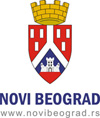 Р е п у б л и к а  С р б и јаГРАДСКА ОПШТИНА НОВИ БЕОГРАДБулевар Михаила Пупина 167БеоградКОНКУРСНА ДОКУМЕНТАЦИЈА - ЈАВНА НАБАВКА  УСЛУГА -ПРЕДМЕТ ЈАВНЕ НАБАВКЕ:Текуће одржавање зграде, фитнес паркова и школаОТВОРЕНИ ПОСТУПАКОКВИРНИ СПОРАЗУМРОК ЗА ДОСТАВЉАЊЕ ПОНУДА:18.04.2017. године до 10:00 часоваДАТУМ ОТВАРАЊА ПОНУДА:18.04.2017. године у 11:00 часоваОПШТИ ПОДАЦИ О ЈАВНОЈ НАБАВЦИПОДАЦИ О НАРУЧИОЦУНазив: Градска општина Нови Београд Адреса: Булевар Михаила Пупина бр. 167, БеоградЛице овлашћено за потписивање уговора: Александар Шапић, председник Градске општинеМатични број: 0 7 0 4 7 5 4 1 Порески идентификациони број: 1 0 2 2 6 5 7 0 6   Интернет страница: www.novibeograd.rs  Текући рачун број: 840-145640-96Код банке: Управа за трезор, Филијала Нови Београд, Тошин бунар бр.159, БеоградПОДАЦИ О ПРЕДМЕТУ ЈАВНЕ НАБАВКЕПредмет јавне набавке радова: Текуће одржавање зграде, фитнес паркова и школаВрста поступка јавне набавке: отворени поступак јавне набавке, са циљем закључења оквирног споразума.Назив из општег речника набавке: услуге одржавања и поправкиОзнака из општег речника набавке: 50000000Број предмета јавне набавке: VII-404-1/2017-18ПАРТИЈЕЈавна набавка није обликована по партијамаЦИЉ ПОСТУПКА Поступак јавне набавке се спроводи ради закључења оквирног споразума.Оквирни споразум  ће се закључити између наручиоца и једног понуђача. Рок трајања оквирног споразума – до 31.12.2017. године.КОНТАКТЛице: Татјана КитановићСлужба: Одсек за послове јавних набавки, Одељење за буџет и финансијеТелефон: 011/ 3106-708Еmail: javnenabavke@novibeograd.rs Место извођења радова је територија Градске општине Нови Београд, на локацијама које одреди наручилац.                      У ______________, 							             Одговорно лице понуђача               дана _______________                                                                                                                                               _______________________  УСЛОВИ ЗА УЧЕШЋЕ У ПОСТУПКУ ЈАВНЕ НАБАВКЕ И УПУТСТВО КАКО СЕ ДОКАЗУЈЕ ИСПУЊЕНОСТ УСЛОВАВАЖНО!!!Упутство за доказивање испуњености обавезних услова из члана 75. Закона о јавним набавкама:Изјаве о испуњености услова из члана 75. и 76. Закона о јавним набавкама (Образац 8 и 10), попуњене и оверене од стране одговорног лица понуђача, адекватно замењују документацију потребну као доказ о испуњености горе наведених тачака 1.1, 1.2, 1.3. и 2.1, 2.2. и  2.3.1. НАЧИН ДОСТАВЉАЊА ДОКАЗА 1. Достављање доказа за подизвођаче:За подизвођаче, доказе о испуњености обавезних услова из  члана 75. Закона о јавним набавкама, прилаже понуђач. Ово се односи и на додатне услове које наручилац тражи у предмету ове јавне набавке од подизвођача. 2. Достављање доказа за понуђаче из групе понуђача:Доказе за све понуђаче из групе понуђача доставља члан групе који споразумом буде одређен за носиоца посла, односно који ће поднети понуду и који ће заступати групу понуђача пред наручиоцем.Понуђачи који су регистровани у регистру који води Агенција за привредне регистре не морају да доставе доказ из члана 75. став 1. тачка 1. до тачке 4, који су јавно доступни на интернет страници Агенције за привредне регистре – Регистар понуђача.Понуђач уз понуду може прилажити доказе о испуњености услова у неовереним копијама. Наручилац ће пре доношења одлуке о додели уговора захтевати од понуђача чија је понуда, на основу извештаја Комисије за јавне набавке, оцењена као најповољнија, да достави нa увид оригинал или оверену фотокопију свих или појединих доказа у року од 5 (пет) дана. Ако понуђач не достави доказе у наведеном року, наручилац ће његову понуду одбити као неприхватљиву.Уколико је доказ о испуњености услова у електронском документу, понуђач доставља копију електронског документа у писаном облику, у складу са законом којим се уређује електронски документ.Ако понуђач има седиште у другој држави, наручилац може да провери да ли су документи којима понуђач доказује испуњнеост услова издати од стране надлежних органа те државе. Ако понуђач није могао да прибави тражена документа у року за подношење понуда, због тога што она до тренутка подношења понуда нису могла бити издата по прописима државе у којој понуђач има седиште, и уколико уз понуду приложи одговарајући доказ за то, наручилац ће дозволити понуђачу да накнадно достави тражена документа у примереном року. Ако се у држави у којој понуђач има седиште не издају документа из члана 77. Закона о јавним набавкама, понуђач може уместо доказа, приложити своју писану изјаву, дату под кривичном одговорношћу, оверену пред судским или управним органом, јавним бележником или другим надлежним органом те државе.Понуђач, односно добављач (понуђач са којим је закључен уговор) дужан је да без одлагања писмено обавести наручиоца о било каквој промени у вези са испуњености услова из поступка предметне јавне набавке који наступе до доношења одлуке, односно до закључивања уговора, односно током важења уговора о јавној набавци и да је документује на прописани начин .ОБАВЕЗЕ ПОНУЂАЧА КОЈЕ ПРОИЗИЛАЗЕ ИЗ ВАЖЕЋИХ ПРОПИСА О ЗАШТИТИ НА РАДУ, ЗАПОШЉАВАЊУ И УСЛОВИМА РАДА, ЗАШТИТИ ЖИВОТНЕ СРЕДИНЕ Понуђач доказује да примењује и поштује обавезе које произилазе из важећих прописа о заштити на раду, запошљавању, условима рада, заштити животне средине и права интелектуалне својине:Достављањем ОБРАСЦА ИЗЈАВЕ ДА ЈЕ ПОНУЂАЧ ПОШТОВАО ОБАВЕЗЕ КОЈЕ ПРОИЗИЛАЗЕ ИЗ ВАЖЕЋИХ ПРОПИСА или Сачињавањем изјаве у којој се изричито наводи: а) је поштовао обавезе које произилазе из важећих прописа о заштити на раду, запошљавању и условима рада и заштити животне средине; 	б) гарантује да нема забрану обављања делатности која је на снази у време подношења понуде.IV УПУТСТВО ПОНУЂАЧИМА КАКО ДА САЧИНЕ ПОНУДУЈЕЗИК У ПОСТУПКУПонуда, као и сва документација која се односи на понуду, мора бити састављена на српском језику.ОБАВЕЗНА САДРЖИНА ПОНУДЕПонуђачи достављају понуде у складу са конкурсном документацијом и захтеваним условима наручиоца:- ОБРАЗАЦ ПРЕДМЕР И ПРЕДРАЧУН РАДОВА (попуњен, потписан и оверен печатом)- ОБРАЗАЦ ПОНУДЕ (попуњен, потписан и оверен печатом) - ОБРАЗАЦ СТРУКТУРЕ ЦЕНА (попуњен, потписан и оверен печатом)- МОДЕЛ ОКВИРНОГ СПОРАЗУМА (попуњен, потписан и оверен печатом) - ОБРАЗАЦ ИЗЈАВЕ О НЕЗАВИСНОЈ ПОНУДИ (попуњен, потписан и оверен печатом) - Понуђачи су дужни да попуне ОБРАЗАЦ ИЗЈАВЕ О ПОШТОВАЊУ ОБАВЕЗА ИЗ ЧЛ. 75. СТАВ 2. ЗЈН (попуњен, потписан и оверен печатом), или да сачине и приложе изјаву у којој изричито наводе:а) да су поштовали обавезе које произилазе из важећих прописа о заштити на раду, запошљавању и условима рада и заштити животне средине б) да понуђач гарантује да нема забрану обављања делатности која је на снази у време подношења понудеСПОРАЗУМ О ЗАЈЕДНИЧКОМ ИЗВРШЕЊУ ЈАВНЕ НАБАВКЕ (достављају само понуђачи који подносе заједничку понуду) Напомена: ОБРАЗАЦ ТРОШКОВА ПРИПРЕМЕ ПОНУДЕ не представља обавезну садржину понуде, а понуђач може као саставни део понуде да достави попуњен, потписан од стране овлашћеног лица понуђача и печатом оверен. ИЗРАДА ПОНУДЕПонуда се попуњава читко и неизбрисивим мастилом. Понуде морају бити у целини припремљене у складу са Законом о јавним набавкама, позивом за подношење понуда и конкурсном документацијом. Понуђач доставља понуду у писаном облику. Понуда се подноси на обрасцима садржаним у конкурсној документацији. Обрасце дате у конкурсној документацији, односно податке који морају да буду њихов саставни део, понуђачи попуњавају читко, а овлашћено лице понуђача исте потписује и оверава печатом. Све стране образаца који се састоје из више страна и све стране модела уговора  морају бити попуњене, на српском језику, јасне и недвосмислене, док последња страна мора бити оверена печатом и потписана од стране одговорног лица понуђача. Наручилац прихвата и факсимил уместо својеручног потписа одговорног лица понуђача, у свему у складу са овим упутством и упутством датим на самим обрасцима.  Потписивањем понуде понуђач се изјашњава да је у потпуности разумео и прихватио све услове из конкурсне документације. Евентуалне грешке настале приликом попуњавања образаца из конкурсне документације и исправљене коректором или рукописом, морају се оверити печатом и потписом одговорног лица.НАЧИН И РОК ДОСТАВЕ ПОНУДАПонуђач подноси понуду у затвореној коверти или кутији, затворену на начин да се приликом отварања понуда може са сигурношћу утврдити да се први пут отвара, непосредно предавањем наручиоцу у пословним просторијама, или поштом на адресу наручиоца: Градска општина Нови Београд, Булевар Михајла Пупина 167, Београд, са назнаком: „Понуда за јавну набавку број VII-404-1/2017-18: Текуће одржавање зграде, фитнес паркова и школа– НЕ ОТВАРАЈ!”Такође, обавезно је навести назив и адресу понуђача, особу за контакт и број телефона и email за контакт.Понуда се сматра благовременом ако је наручилац исту примио до 18.04.2017. године до 10:00 часова.Неблаговременом понудом ће се сматрати она понуда коју је наручилац примио након истека рока за подношење понуда. Неблаговремене понуде службеник за јавне набавке наручиоца ће, по окончању поступка отварања понуда, вратити неотворене понуђачу са назнаком да су поднете неблаговремено.ОТВАРАЊЕ ПОНУДАОтварање понуда ће се обавити јавно, по истеку рока за подношење понуда, дана 18.04.2017. године у 11:00 часова, на адреси наручиоца: Градска општина Нови Београд, Булевар Михајла Пупина 167, Београд, сала број 3.Отварање понуда је јавно и може присуствовати свако заинтересовано лице. У поступку отварања понуда активно могу учествовати само овлашћени представници понуђача. Представник понуђача дужан је да достави уредно оверено овлашћење (потписано и оверено печатом) за учествовање у отварању понуда.ИЗМЕНА, ДОПУНА И ОПОЗИВ ПОНУДЕУ складу са чланом 87. став 6. Закона о јавним набавкама, понуђач може да у року за подношење понуде да измени, допуни или опозове своју понуду. Измена, допуна или повлачење понуде је пуноважно ако наручилац прими допуну понуде, измењену понуду или обавештење о опозиву понуде пре истека рока за подношење понуда. Измена, допуна или опозив понуде се врши на начин одређен за подношење понуде, непосредно предајом наручиоцу у пословним просторијама, или поштом на адресу наручиоца: Градска општина Нови Београд, Булевар Михаила Пупина 167, Београд, са назнаком: „ИЗМЕНА или ДОПУНА или ПОВЛАЧЕЊЕ ПОНУДЕ за јавну набавку број VII-404-1/2017-18: Текуће одржавање зграде, фитнес паркова и школа– НЕ ОТВАРАЈ!”Понуда се не може допунити, изменити или опозвати након истека рока за подношење понуда.ОБЈАШЊЕЊА КОНКУРСНЕ ДОКУМЕНТАЦИЈЕ Све додатне информације или појашњења у вези са припремањем понуде, заинтересована лица могу тражити у писаном облику и то најкасније 5 (пет) дана пре истека рока за подношење понуда. Сва комуникација у поступку јавне набавке врши се писаним путем на начин одређен чланом 20. Закона о јавним набавкама. Наручилац ће у року од три дана од дана пријема захтева, одговор објавити на Порталу јавних набавки и на својој интернет страници  www. novibeograd.rs   Питања се упућују на адресу наручиоца: Булевар Михаила Пупина 167, са назнаком: „За јавну набавку број VII-404-1/2017-18”, или послати електронском поштом на адресу javnenabavke@novibeograd.rsТражење додатних информација и појашњења телефоном у вези са конкурсном документацијом и припремом понуде није дозвољено. ИЗМЕНА И ДОПУНА КОНКУРСНЕ ДОКУМЕНТАЦИЈЕ У било ком моменту, пре крајњег рока за подношење понуда, наручилац може, било на сопствену иницијативу или као одговор на питање тражен од стране заинтересованог лица, да измени или допуни конкурсну документацију. Тако формулисане измене или допуне ће бити објављене на Порталу Управе за јавне набавке и на интернет страници наручиоца. Наручилац ће, уколико наступе услови из члана 63. став 5. Закона о јавним набавкама, продужити рок за подношење понуда и објавити обавештење о продужењу рока за подношење понуда на Порталу Управе за јавне набавке и интернет страници наручиоца. У случају продужења рока за отварање понуда, сва права и обавезе наручиоца и понуђача које су подлегале претходном крајњем року за подношење понуда, подлегаће и продуженом крајњем року за подношење понуда.Препорука наручиоца је да се редовно проверава Портал Управе за јавне набавке и/или интернет страница наручиоца како би понуђач био упознат са свим евентуалним изменама и допунама конкурсне документације.ЦЕНА Понуђач је дужан да у обрасцу понуде наведе укупну цену (збир цена по јединици мере) у динарима без ПДВ. У обрасцу структуре цене, понуђач је дужан да наведе цене у динарима по свим траженим позицијама. Укупна понуђена цена (збир цена по јединици мере) у динарима без ПДВ исказана у обрасцу понуде, мора бити иста као укупна понуђена цена (збир цена по јединици мере) у динарима без ПДВ исказана у рекапитулацији Обрасца понуде. У понуђену цену понуђач мора укључити све зависне трошкове. Наручилац може да одбије понуду због неуобичајено ниске цене. Неуобичајено ниска цена у смислу Закона о јавним набавкама је понуђена цена која значајно одступа у односу на тржишно упоредиву цену и изазива сумњу у могућност извршења јавне набавке у складу са понуђеним условима. Ако наручилац оцени да понуда садржи неуобичајено ниску цену, захтеваће од понуђача детаљно образложење свих њених саставних делова које сматра меродавним, у свему према члану 92. Закона о јавним набавкама. НАЧИН И УСЛОВИ ПЛАЋАЊА, ГАРАНТНИ РОК И ДРУГЕ ОКОЛНОСТИ ОД КОЈИХ ЗАВИСИ ПРИХВАТЉИВОСТ  ПОНУДЕ Изабраном понуђачу ће бити плаћено у року до 45 дана по привременим и окончаној ситуацији уз коју је приложен Записник о квантитативном и квалитативном пријему радова и пријема фактуре. Окончана ситуација мора износити минимум 10% од уговорене вредности.Минимални гарантни рок за радове који су предмет ове јавне набавке износи 24 месеца.Средства за реализацију ове јавне набавке обезбеђена су Финансијским планом за 2017. годину. СРЕДСТВА ФИНАНСИЈСКОГ  ОБЕЗБЕЂЕЊАЗа добро извршење посла- оквирни споразумИзабрани понуђач се обавезује да у року од 7 дана од дана закључења оквирног споразума, преда наручиоцу 1 (једну) бланко сопствену меницу, као обезбеђење за добро извршење посла, која мора бити евидентирана у Регистру меница и овлашћења Народне банке Србије. Меница мора бити оверена печатом и потписана од стране лица овлашћеног за потписивање, а уз исту мора бити достављено попуњено и оверено менично овлашћење,са назначеним износом од 10% од укупне вредности оквирног споразума без ПДВ-а.Уз меницу мора бити достављена копија картона депонованих потписа који је издат од пословне банке коју изабрани понуђач наводи у меничном овлашћењу – писму. Рок важења менице је 13 месеци од обостраног потписивања оквирног споразума.Наручилац ће уновчити дату меницу уколико: Изабрани понуђач не буде извршавао своје обавезе у роковима и на начин предвиђен оквирним споразумом, не закључи појединачни уговор у складу са овим оквирним споразумом или не достави средство обезбеђења уз појединачни уговор који Наручилац и Изабрани понуђач закључе по основу оквирног споразума.За добро извршење посла- појединачан уговор о јавној набавци закључен на основу овог оквирног споразумаИзабрани понуђач се обавезује да у року од 7 дана од дана закључења појединачног уговора на основу оквирног споразума, преда наручиоцу 1 једну бланко сопствену меницу као обезбеђење за добро извршење посла. Меница мора бити оверена печатом и потписана од стране лица овлашћеног за потписивање,а уз исту мора бити достављено попуњено и оверено менично овлашћење,са назначеним износом од 10% од укупне вредности појединачног уговора без ПДВ-а, са роком важности који је 30 (тридесет) дана дужи од истека важења појединачног уговора.Наручилац ће уновчити дату меницу у случају да изабрани понуђач не извршава све своје обавезе у роковима и на начин предвиђен појединачним уговором. Уколико уговорена вредност појединачног уговора закљученог на основу овог оквирног споразума није већа од износа из члана 39. став 2. Закона о јавним набавкама, наручилац може одлучити да по појединачном уговору не уговара средства обезбеђења.ПЕРИОД  ЗА КОЈИ СЕ ЗАКЉУЧУЈЕ ОКВИРНИ СПОРАЗУМ Оквирни споразум се закључује на период до 31.12.2017. године.МЕСТО ИЗВОЂЕЊА РАДОВАРадови се изводе на адреси наручиоца: Нови Београд, Булевар Михаила Пупина 167, осим радова под тачком 14. Предмера радова, који се изводе на територији општине Нови Београд, на локацијама које одреди наручилац.ВАЖНОСТ ПОНУДЕ Рок важења понуде је 60 дана од дана јавног отварања понуда. У случају истека рока важења понуде, наручилац је дужан да у писаном облику затражи од понуђача продужење рока важења понуде.Понуђач који прихвати захтев за продужење рока важења понуде не може мењати понуду.ТРОШКОВИ ПРИПРЕМАЊА ПОНУДЕ Понуђач може да у оквиру понуде достави укупан износ и структуру трошкова припремања понуде.Трошкове припремања и подношења понуде сноси искључиво понуђач и не може тражити од наручиоца накнаду трошкова. У случају обуставе поступка јавне набавке из разлога који су на страни наручиоца, наручилац ће понуђачу надокнадити трошкове прибављања средства обезбеђења, под условом да је понуђач тражио надокнаду тих трошкова у својој понуди. ПОДНОШЕЊЕ ПОНУДЕ СА ПОДИЗВОЂАЧЕМ Понуђач може да поднесе само једну понуду.Понуђач који је самостално поднео понуду, не може истовремено да учествује у заједничкој понуди или као подизвођач, нити исто лице може учествовати у више заједничких понуда. Наручилац је дужан да одбије све понуде које су поднете супротно забрани из чл. 87. ст. 4 Закона о јавним набавкама.Понуђач је дужан да за подизвођача достави доказе о испуњености обавезних услова из члана 75. став 1. тачка 1- 4. Закона о јавним набавкама, а доказ о испуњености услова из члана 75. ст. 1. тачка 5. Закона о јавним набавкама за део набавке који ће извршити преко подизвођача.Понуђач је дужан да у Обрасцу понуде наведе да ли ће извршење предметне набавке, делимично поверити подизвођачу и дужан је да у Обрасцу понуде наведе све тражене податке за подизвођача, као и проценат укупне вредности набавке који ће поверити подизвођачу, а који не може бити већи од 50% и део предмета набавке који ће извршити преко подизвођача. Уколико уговор између наручиоца и понуђача буде закључен, тај подизвођач ће бити наведен у уговору. Све остале обрасце у понуди и уговор са наручиоцем, без обзира на број подизвођача, попуњава, печатом оверава и потписује понуђач. Понуђач у потпуности одговара за извршење уговореног посла наручиоцу, без обзира на број подизвођача. Понуђач је дужан да наручиоцу, на његов захтев, омогући приступ код подизвођача ради утврђивања испуњености услова.ПОДНОШЕЊЕ ЗАЈЕДНИЧКЕ ПОНУДЕ Понуду може поднети и група понуђача. Понуђач које је поднео понуду самостално не може истовремено учествовати у заједничкој понуди, нити исто лице може учествовати у више заједничких понуда. Уколико понуду подноси група понуђача, у Обрасцу понуде потребно је навести све учеснике у заједничкој понуди. Сваки учесник у заједничкој понуди мора испуњавати услове из члана 75. став 1. тачкe 1-4. Закона о јавним набавкама.У складу са чланом 81. став 4. Закона о јавним набавкама, саставни део заједничке понуде је споразум којим се понуђачи из групе међусобно и према наручиоцу, обавезују на извршење јавне набавке. Споразум о заједничком извршењу обавезно садржи податке о: 1) податке о члану групе који ће бити носилац посла, односно који ће поднети понуду и који ће заступати групу понуђача пред наручиоцем и2) опис послова сваког од понуђача из групе понуђача у извршењу уговора.Понуђачи који подносе заједничку понуду одговарају неограничено солидарно према наручиоцу. 18. ПОДНОШЕЊЕ ПОНУДЕ ОД СТРАНЕ ЗАДРУГЕ Задруга може поднети понуду самостално, у своје име, а за рачун задругара или заједничку понуду у име задругара. Ако задруга подноси понуду у своје име за обавезе из поступка јавне набавке и уговора о јавној набавци одговара задруга и задругари у складу са Законом. Ако задруга подноси заједничку понуду у име задругара за обавезе из поступка јавне набавке и уговора о јавној набавци неограничено солидарно одговарају задругари.19. ПОНУДА СА ВАРИЈАНТАМА Подношење понуде са варијантама није дозвољено. 20. КРИТЕРИЈУМ ЗА ОЦЕНУ ПОНУДА Критеријум за доделу оквирног споразума је најнижа понуђена цена.21. КРИТЕРИЈУМ НА ОСНОВУ КОГА ЋЕ НАРУЧИЛАЦ ИЗВРШИТИ ДОДЕЛУ УГОВОРА У СИТУАЦИЈИ КАДА ПОСТОЈЕ ДВЕ ИЛИ ВИШЕ ПОНУДА СА ИСТОМ ЦЕНОМ	Уколико две или више понуда имају исту најнижу понуђену цену, наручилац ће Оквирни споразум доделити понуђачу који буде извучен путем жреба. 	Наручилац ће писмено обавестити све понуђаче који су поднели понуде о датуму када ће се одржати извлачење путем жреба. Жребом ће бити обухваћене само оне понуде које имају једнаку најнижу понуђену цену. 	Извлачење путем жреба наручилац ће извршити јавно, у присуству понуђача, и то тако што ће називе понуђача исписати на одвојеним папирима, који су исте величине и боје, те ће све те папире ставити у провидну кутију одакле ће извући само један папир. Понуђачу чији назив буде на извученом папиру биће додељен уговор. 	Понуђачима који не присуствују овом поступку наручилац ће доставити записник извлачења путем жреба.22. ПОНУДА ДОМАЋЕГ ПОНУЂАЧАУ складу са чланом 86. став 3. Закона,  у случају примене критеријума најниже понуђене цене, а у ситуацији када постоје понуде домаћег и страног понуђача који пружају услуге или изводе радове, наручилац мора изабрати понуду домаћег понуђача под условом да његова понуђена цена није већа од 5% у односу на нaјнижу понуђену цену страног понуђача. 23. СТРУЧНА ОЦЕНА ПОНУДА Након спроведене стручне оцене понуда, биће вредноване само понуде које су предате благовремено и које у потпуности испуњавају све захтеве из конкурсне документације, тј. понуде које су одговарајуће и прихватљиве. Неодговарајуће понуде се неће даље разматрати, већ ће бити одбијене. Благовремена понуда је понуда која је примљена од стране наручиоца у року одређеном у позиву за подношење понудаОдговарајућа понуда је понуда која је благовремена и за коју је утврђено да потпуно испуњава све услове из техничке спецификацијеПрихватљива понуда је понуда која је благовремена, коју наручилац није одбио због битних недостатака, која је одговарајућа, која не ограничава нити условљава права наручиоца или обавезе понуђача и која не прелази износ процењене вредности јавне набавке.РАЗЛОЗИ ЗА ОДБИЈАЊЕ ПОНУДЕ Понуда ће бити одбијена: 1) уколико није благовремена2) уколико поседује битне недостатке3) уколико није одговарајућа4) уколико ограничава права наручиоца5) уколико условљава права наручиоца6) уколико ограничава обавезе понуђача7) уколико прелази процењену вредност јавне набавкеБИТНИ НЕДОСТАЦИ ПОНУДЕ СУ: 1) уколико понуђач не докаже да испуњава обавезне услове за учешће2) уколико понуђач не докаже да испуњава додатне услове за учешће3) уколико понуђач није доставио тражено средство обезбеђења4) уколико је понуђени рок важења понуде краћи од прописаног5) уколико понуда садржи неке друге недостатке због којих није могуће утврдити стварну садржину понуде или није могуће упоредити је са другим понудама24. ДОДАТНА ОБЈАШЊЕЊА, КОНТРОЛА И ДОПУШТЕНЕ ИСПРАВКЕ Наручилац може да захтева од понуђача додатна објашњења која ће му помоћи при прегледу, вредновању и упоређивању понуда, а може да врши и контролу (увид) код понуђача, односно његовог подизвођача. Захтев за објашњење и одговор на овај захтев биће у писаној форми и њиме се не смеју тражити, нудити или дозволити промене у понуди. Наручилац не може да захтева, дозволи или понуди промену елемената понуде који су од значаја за примену критеријума за доделу уговора, односно промену којом би се понуда која је неодговарајућа или неприхватљива учинила одговарајућом односно прихватљивом, осим ако другачије не произилази из природе поступка јавне набавке. Наручилац може, уз сагласност понуђача, да изврши исправке рачунских грешака уочених приликом разматрања понуде по окончаном поступку отварања понуда.У случају разлике између јединичне и укупне цене, меродавна је јединична цена. Ако се понуђач не сагласи са исправком рачунских грешака, наручилац ће његову понуду одбити као неприхватљиву. 25. НЕГАТИВНЕ РЕФЕРЕНЦЕ Наручилац ће одбити понуду уколико поседује доказ да је понуђач у претходне три године у поступку јавне набавке: поступио супротно забрани из чл. 23. Закона о јавним набавкама учинио повреду конкуренциједоставио неистините податке у понуди или без оправданих разлога одбио да закључи уговор о јавној набавци, након што му је уговор додељенодбио да достави доказе и средства обезбеђења на шта се у понуди обавезао. Наручилац ће одбити понуду уколико поседује доказ у складу са чланом 82. став 3. Закона о јавним набавкама, који потврђује да понуђач није испуњавао своје обавезе по раније закљученим уговорима о јавним набавкама који су се односили на исти предмет набавке, за период од претходне три године. Наручилац може одбити понуду ако поседује доказ из члана 82. став 3. тачка 1. Закона о јавним набавкама који се односи на поступак или уговор који је закључио и други наручилац ако је предмет јавне набавке истоврстан. У складу са чланом 83. став 11. Закона о јавним набавкама, наручилац ће понуду понуђача који је на списку негативних референци Управе за јавне набавке одбити као неприхватљиву ако је предмет јавне набавке истоврстан предмету за који је понуђач добио негативну референцу. 26. ОБАВЕШТАВАЊЕ ПОНУЂАЧА О РЕЗУЛТАТИМА ПОСТУПКА Оквирни рок за доношење одлуке о додели оквирног споразума је 10 дана од дана отварања понуда. 27. ЗАКЉУЧЕЊЕ ОКВИРНОГ СПОРАЗУМА Наручилац је дужан да оквирни споразум достави понуђачу којем је оквирни споразум додељен у року од осам дана од дана протека рока за подношење захтева за заштиту права.У складу са чланом 112. став 2. тачка 5. Закона, уколико је поднета само једна понуда, наручилац може закључити оквирни споразум и пре истека рока за подношење захтева за заштиту права. Наручилац ће изабраног понуђача благовремено обавестити о настанку законских услова за потписивање оквирног споразума (одмах по настанку услова, односно по протеку рока за подношење захтева за заштиту права) и позвати га да приступи закључењу оквирног споразума. Ако понуђач којем је додељен оквирни споразум одбије да закључи оквирни споразум, наручилац може да закључи оквирни споразум са првим следећим најповољнијим понуђачем.РАЗЛОЗИ ЗБОГ КОЈИХ СЕ МОЖЕ ОДУСТАТИ ОД ДОДЕЛЕ ОКВИРНОГ СПОРАЗУМА: Наручилац задржава право да обустави поступак у складу са чланом 109. став 1. Закона о јавним набавкамаНаручилац може да обустави поступак јавне набавке у складу са чланом 109. став 2. Закона о јавним набавкама, из објективних и доказивих разлога који се нису могли предвидети у време покретања поступка и који онемогућавају да се започети поступак оконча, или услед којих је престала потреба наручиоца за предметном набавком због чега се неће понављати у току исте буџетске године, односно у наредних шест месеци. 28. ЗАШТИТА ПРАВА ПОНУЂАЧА Захтев за заштиту права може се поднети у току целог поступка јавне набавке, против сваке радње наручиоца. Захтев за заштиту права којим се оспорава врста поступка, садржина позива за подношење понуда, конкурсна документација сматра се благовременим у овом поступку ако је примљен од стране наручиоца најкасније 3 (три) дана пре истека рока за подношење понуда. Овај захтев за заштиту права има за последицу застој рока за подношење понуда.После доношења одлуке о додели уговора, као и одлуке о обустави поступка рок за подношење захтева за заштиту права је 5 дана од дана пријема одлуке о додели уговора односно о обустави поступка јавне набавке.Достављање захтева за заштиту праваЗахтев за заштиту права доставља се непосредно, предајом на шалтеру 4 писарнице наручиоца који је дужан да да потврду подносиоцу захтева за заштиту права да је примио захтев за заштиту права.Захтев за заштиту права може се предати електронским путем и путем факса, а наручилац је дужан да потврди пријем о захтеву за заштиту права.Захтев за заштиту права подноси се наручиоцу, а копија се истовремено доставља Републичкој комисији.Подносилац захтева за заштиту права дужан је да плати таксу у износу од 60.000,00 динара, уплатом на текући рачун 840-30678845-06, сврха уплате: „ЗЗП; ГРАДСКА ОПШТИНА НОВИ БЕОГРАД; VII-404-1/2017-18“, као позив на број навести број предмета VII-404-1/2017-18.За све што није посебно прецизирано овом конкурсном документацијом, важи Закон о јавним набавкама („Службени гласник РС”, број 124/12, 14/15 и 68/15).10. ОБРАЗАЦ СТРУКТУРЕ ЦЕНЕ ...............................................................................................................................................      Образац 4                                                                                                                     REKAPITULACIJAНапомена: У цену морају бити урачунати сви трошкови. Цена мора бити исказана у динарима.У _______________, дана _______________							     Одговорно лице понуђача       _____________________Образац 2ОБРАЗАЦ ПОНУДЕПонуда број __________ од __________ 2017. годинеза јавну набавку радова – текуће одржавање зграде, фитнес паркова и школа, број VII-404-1/2017-18, којом се обавезујемо да изведемо радове који су предмет набавке, у складу са наведеним условима из конкурсне документације, поштујући све важеће прописе и стандарде, на следећи начин: а) самостално б) са подизвођачем в) као група понуђача ПОДАЦИ О ПОНУЂАЧУПОДАЦИ О ПОДИЗВОЂАЧУНапомена: Табелу ПОДАЦИ О ПОДИЗВОЂАЧУ попуњавају само они понуђачи који подносе  понуду са подизвођачем, а уколико има већи број подизвођача, потребно је да се овај образац копира у оном броју примерака колико има подивођача, да се попуни и достави за сваког подизвођача појединачно.Проценат укупне вредности јавне набавке који понуђач поверава подизвођачу, не може бити већи од 50%, односно, ако понуђач поверава извршење јавне набавке већем броју подизвођача, проценат укупне вредности које понуђач поверава подизвођачима (збирно за све подизвођаче), не може бити већи од 50%.ПОДАЦИ О  УЧЕСНИКУ У ЗАЈЕДНИЧКОЈ ПОНУДИ Напомена: Табелу ПОДАЦИ О  УЧЕСНИКУ У ЗАЈЕДНИЧКОЈ ПОНУДИ попуњавају само они понуђачи који подносе заједничку понуду.Уколико има већи број учесника у заједничкој понуди од места предвиђених у табели, потребно је да се овај образац копира у оном броју примерака колико има учесника у заједничкој понуди, да се попуни и достави за сваког учесника појединачно.У _______________, дана _______________Одговорно лице понуђача   ______________________VII   МОДЕЛ ОКВИРНОГ СПОРАЗУМА                                                                      Образац 3ОКВИРНИ СПОРАЗУМЗакључен између:1. Градске општине Нови Београд, са седиштем у Београду, Булевар Михаила Пупина бр. 167, ПИБ 102265706, матични број 07047541, коју заступа Александар Шапић, председник (у даљем тексту: Наручилац) и2. _______________________________________, са седиштем у _______________, улица ____________________, ПИБ __________, матични број __________, број текућег рачуна _______________________, код банке ______________________ које заступа _________________________, директор (у даљем тексту Добављач)..Напомена: Уговорну страну попуњава понуђач који подноси самосталну понуду, понуду са подизвођачем или члан групе који ће бити носилац посла или понуђач који ће у име групе понуђача потписати уговор.уколико је поднета заједничка понуда, навести тражене податке за сваког члана групе понуђача)члан групе____________________________________, са седиштем у _____________________,  улица ___________________________, ПИБ _________________, матични број ____________, кога заступа директор ___________________________________;члан групе____________________________________, са седиштем у _____________________,  улица ___________________________, ПИБ _________________, матични број ____________, кога заступа директор ___________________________________Уговорне стране сагласно констатују - да је наручилац у складу са Законом о јавним набавкама („Службени гласник РС” број 124/12, 14/15, 68/15; у даљем тексту: Закон) спровео поступак јавне набавке број VII-404-1/2017-18- радови - Текуће одржавање зграде, фитнес паркова и школа са циљем закључивања оквирног споразума са једним понуђачем на период од једне године;- да је наручилац донео Одлуку о закључивању оквирног споразума број ............ од ................., у складу са којом се закључује овај оквирни споразум између наручиоца  и добављача;- да је добављач доставио понуду бр................... од..............................., која чини саставни део овог оквирног споразума (у даљем тексту: понуда добављача);- овај оквирни споразум не представља обавезу наручиоца на закључивање уговора о јавној набавци;- обавеза настаје издавањем наруџбенице наручиоца добављачу или закључивањем појединачног уговора о јавној набавци на основу овог оквирног споразума.Члан 1.	Предмет оквирног споразума је утврђивање услова за издавање наруџбенице наручиоца добављачу, закључивање појединачних уговора о јавној набавци услуга између наручиоца и добављача, у складу са условима из конкурсне документације за ЈН бр. VII-404-1/2017-18 – Текуће одржавање зграде, фитнес паркова и школа, понудом добављача, одредбама овог оквирног споразума и стварним потребама наручиоца.	Детаљна спецификација радова са јединичним ценама дата је у обрасцу Структуре цене, који чини саставни део овог Оквирног споразума.Члан 2.	Добављач наступа са подизвођачем _____________________, из ________________, ул __________________________, који ће делимично извршити предметну набавку, у делу: ___________________________________Члан 3.	Оквирни споразум се закључује на период до 31.12.2017. године, а ступа на снагу даном обостраног потписивања.	Током периода важења овог оквирног споразума, предвиђа се издавање наруџбенице наручиоца добављачу или закључивање више појединачних уговора, у зависности од стварних потреба наручиоца.Члан 4.	Укупна вредност овог оквирног споразума износи ______________________ динара  (словима: ___________________________) (попуњава наручилац), без урачунатог ПДВ-а.	Јединичне цене радова исказане су у понуди добављача.	У цену су урачунати сви трошкови које добављач има у реализацији предметне јавне набавке.	Цене су фиксне и не могу се мењати за све време важења оквирног споразума.Члан 5.	Након закључења оквирног споразума, наручилац ће са добављачем закључити уговор или наруџбеницу на основу услова предвиђених Оквирним споразумом и понуде достављене у поступку јавне набавке за закључење Оквирног споразума.	При закључивању појединачних уговора или наруџбеница не могу се мењати битни услови из овог оквирног споразума.Члан 6.	Појединачни уговор о јавној набавци или наруџбеница се закључује под условима из овог оквирног споразума у погледу предмета набавке, цена, начина и рокова плаћања и рокова за извршење услуга.Члан 7.	Наручилац ће цену изведених радова плаћати добављачу у сваком конкретном случају у року до 45 дана од пријема од дана пријема окончане ситуације уз коју је приложен записник о квантитативном и квалитативном пријему радова и пријема фактуре            	Добављач је дужан да фактуре за изведене радове достави наручиоцу на адресу: Градска општина Нови Београд, Булевар Михаила Пупина 167. Путем поште или предајом на шалтеру 4 у згради Градске општине Нови Београд, са обавезном назнаком „ЈН VII-404-1/2017-18“. Члан 8.	Добављач ће уговорене радове изводити у згради Градске општине Нови Београд Булевар Михаила Пупина 167, осим радова наведених под тачком 14. Предмера радова, који ће се изводити на територији општине Нови Београд, по налогу наручиоца.Члан 9.	Добављач се обавезује да, у року од 7 дана од дана закључења овог оквирног споразума, преда наручиоцу 1 (једну) бланко сопствену меницу, као обезбеђење за добро извршење посла, која мора бити евидентирана у Регистру меница и овлашћења Народне банке Србије. 	Меница мора бити оверена печатом и потписана од стране лица овлашћеног за потписивање, а уз исту мора бити достављено попуњено и оверено менично овлашћење – писмо, са назначеним износом од 10% од укупне вредности оквирног споразума, без ПДВ-а.	Уз меницу мора бити достављена копија картона депонованих потписа који је издат од стране пословне банке коју Извршилац наводи у меничном овлашћењу – писму. 	Рок важења менице је 13 (тринаест) месеци од обостраног потписивања овог оквирног споразума.	Наручилац ће уновчити дату меницу уколико добављач:не буде извршавао своје обавезе у роковима и на начин предвиђен оквирним споразумом, не достави појединачну понуду, не закључи појединачни уговор у складу са овим оквирним споразумом или не достави средство обезбеђења уз појединачни уговор који наручилац и добављач закључе по основу оквирног споразума.Члан 10.Добављач се обавезује да у року од 7 дана од дана закључења појединачног уговора или издавања наруџбенице на основу овог оквирног споразума, преда наручиоцу 1 (једну) бланко сопствену меницу као обезбеђење за добро извршење посла, која мора бити евидентирана у Регистру меница и овлашћења Народне банке Србије. 	Меница мора бити оверене печатом и потписана од стране лица овлашћеног за потписивање, а уз исту мора бити достављено попуњено и оверено менично овлашћење,са назначеним износом од 10% од укупне вредности појединачног уговора или појединачне издате наруџбенице, без ПДВ-а, са роком важности који је 30 (тридесет) дана дужи од истека важења појединачног уговора или појединачне издате наруџбенице.           Уз меницу мора бити достављена копија картона депонованих потписа који је издат од стране пословне банке коју добављач наводи у меничном овлашћењу – писму. 	Наручилац ће уновчити дату меницу у случају да добављач не извршава све своје обавезе у роковима и на начин предвиђен појединачним уговором или појединачном издатом наруџбеницом.	Уколико уговорена вредност појединачне издате наруџбенице или појединачног уговора закљученог на основу овог оквирног споразума није већа од износа из члана 39. Тачка 2. Закона о јавним набавкама, наручилац може одлучити да у конкретном случају не уговара средства обезбеђења.Члан 11.	Уколико после закључења овог оквирног споразума наступе околности више силе, који доведу до ометања или онемогућавања извршења обавеза дефинисаних оквирним споразумом, рокови извршења обавеза ће се продужити за време трајања више силе.	Виша сила подразумева екстремне и ванредне догађаје који се не могу предвидети, који су се догодили без воље и утицаја страна у оквирном споразуму и који нису могли бити спречени од стране погођене вишом силом. 	Вишом силом могу се сматрати поплаве, земљотреси, пожари, политичка збивања (рат, нереди већег обима, штрајкови), императивне одлуке власти (забрана промета увоза и извоза) и слично.           Страна у оквирном споразуму погођена вишом силом одмах ће у писаној форми обавестити другу страну о настанку непредвиђених околности и доставити одговарајуће доказе.Члан 12.	За све што није регулисано овим оквирним споразумом примењиваће се одредбе Закона који регулишу облигационе односе, као и други прописи који регулишу ову материју.Члан 13.	Све спорове који проистекну у реализацији овог оквирног споразума стране потписнице у овом оквирном споразуму ће решавати споразумно. 	У случају да споразум није могућ, спор ће решавати надлежни суд у Београду.Члан 14.Овај Уговор сачињен је у 4 (четири) истоветних примерака од којих по 2 (два) задржавају Добављач и Наручилац.УПУТСТВО:Модел оквирног споразума је потребно попунити, оверити печатом и потписати од стране одговорног лицаАко у јавној набавци учествују подизвођачи, у тачки 3. Наводе се називи подизвођачаАко се у предмету јавне набавке даје заједничка понуда, оквирни споразум потписују сви учесници заједничке понуде, а у тачки 4. наводе се имена учесника заједничке понудеОбразац 610. ОБРАЗАЦ ИЗЈАВЕ О НЕЗАВИСНОЈ ПОНУДИ у предмету јавне набавке радова: Текуће одржавање зграде, фитнес паркова и школа, број VII-404-1/2017-18, понуђач ________________________________________________________________________________(име и адреса понуђача )под пуном материјалном и кривичном одговорношћу изјављује да је своју понуду број _______________ од _______________ поднео независно без договора са другим понуђачима и заинтересованим лицима.У _______________, дана _______________                                      Одговорно лице понуђача                                                                                     ___________________________Образац 711. ОБРАЗАЦ ТРОШКОВА ПРИПРЕМЕ ПОНУДЕу предмету јавне набавке радова: Текуће одржавање зграде, фитнес паркова и школа, број VII-404-1/2017-18, прилажемо следећу структуру трошкова насталих приликом припреме понуде:Понуђач:(пун назив, адреса и матични број понуђача)Укупан износ трошкова за припрему понуде износи:_________________ са ПДВ-ом.У _______________, дана _______________                                    Одговорно лице понуђача                                                                                                 ___________________________УПУТСТВО:Понуђач попуњава образац подацима о трошковима које има приликом израде понуде.Образац 813. ОБРАЗАЦ ИЗЈАВЕ О ПОШТОВАЊУ ОБАВЕЗА ИЗ ЧЛАНА 75. СТАВ 2. ЗАКОНА у предмету јавне набавке радова: Текуће одржавање зграде, фитнес паркова и школа, број VII-404-1/2017-18 понуђач ________________________________________________________________________________(име и адреса понуђача )изјављује под пуном материјалном и кривичном одговорношћу да а) је поштовао обавезе које произилазе из важећих прописа о заштити на раду, запошљавању и условима рада и заштити животне средине; 	б) гарантује да нема забрану обављања делатности која је на снази у време подношења понуде.У _______________, дана _______________                                                                                             Одговорно лице понуђача                                                                          ______________________Упутство:Уколико понуду подноси група понуђача, потребно је да се наведени образац Изјаве фотокопира у довољном броју примерака и попуни за сваког члана групе понуђача (као и за носиоца посла групе понуђача). Образац 914. ИЗЈАВА О ИСПУЊЕНОСТИ УСЛОВА УТВРЂЕНИХ ЧЛАНОМ 75. ЗЈН У ПОСТУПКУ ЈАВНЕ НАБАВКЕ ЗА ПОНУЂАЧАУ складу са чланом 77. став 4. Закона о јавним набавкама („Службени гласник РС“, број 124/12, 14/15 и 68/15), под пуном моралном, материјалном и кривичном одговорношћу, као овлашћено лице понуђача дајем следећу И З Ј А В У Понуђач _____________________________________________ из _________________, Адреса: ______________________________________, Матични број: ______________, испуњава све обавезне услове утврђене конкурсном документацијом за јавну набавку радова: Текуће одржавање зграде, фитнес паркова и школа, број VII-404-1/2017-18 и то да: да је регистрован код надлежног органада он и његов законски заступник није осуђиван за неко од кривичних дела као члан организоване криминалне групе, да није осуђиван за кривична дела против привреде, кривична дела против животне средине, кривично дело примања или давања мита, кривично дело преваре; да је измирио доспеле порезе, доприносе и јавне дажбине у складу са прописима Републике Србије или стране државе када има седиште на њеној територији да има важећу дозволу надлежног органа за обављање делатности која је предмет јавне набавке, ако је таква дозвола предвиђена посебним прописом.Датум: 						Потпис овлашћеног лица понуђача ___________________                                        М.П.  ___________________________Напомена: У случају заједничке понуде, сваки понуђач учесник у заједничкој понуди мора испуњавати услове под редним бројевима 1, 2, 3 и 4. Уколико понуду подноси група понуђача, потребно је да се наведени образац Изјаве фотокопира у довољном броју примерака и попуни за сваког члана групе понуђача (као и за носиоца посла групе понуђача). Образац 1015. ИЗЈАВА О ИСПУЊЕНОСТИ УСЛОВА ИЗ ЧЛАНА 75. ЗЈН У ПОСТУПКУ ЈАВНЕ НАБАВКЕ ЗА ПОДИЗВОЂАЧА У складу са чланом 77. став 4. Закона о јавним набавкама („Службени гласник РС”, број 124/12, 14/15 и 68/15), под пуном материјалном и кривичном одговорношћу, као овлашћена лица понуђача и подизвођача, дајемо следећу И З Ј А В У Подизвођач ___________________________________________ из _________________, Адреса: ______________________________________, Матични број: ______________, испуњава све обавезне услове утврђене конкурсном документацијом за јавну набавку радова – Текуће одржавање зграде, фитнес паркова и школа, број VII-404-1/2017-18 и то да: да је регистрован код надлежног органада он и његов законски заступник није осуђиван за неко од кривичних дела као члан организоване криминалне групе, да није осуђиван за кривична дела против привреде, кривична дела против животне средине, кривично дело примања или давања мита, кривично дело преваре; да је измирио доспеле порезе, доприносе и јавне дажбине у складу са прописима Републике Србије или стране државе када има седиште на њеној територијиДатум: 						  Потпис овлашћеног лица понуђача ___________________                                        М.П.  ___________________________Напомена: Уколико понуђач делимично извршење набавке поверава подизвођачу, дужан је да за подизвођача достави од стране и понуђача и подизвођача попуњен, потписан и печатима оверен овај образац Изјаве. Уколико понуђач наступа са више подизвођача, овај образац Изјаве фотокопирати за сваког подизвођача.Образац 1116. ИЗЈАВА О ИСПУЊЕНОСТИ ДОДАТНИХ УСЛОВА ИЗ ЧЛАНА 76. ЗЈН ЗА ПОНУЂАЧА На основу члана 77. и члана 79. Закона о јавним набавкама („Службени гласник РС”, број 124/12, 14/15 и 68/15), у предмету јавне набавке радова – Текуће одржавање зграде, фитнес паркова и школа, број VII-404-1/2017-18, дајем изјаву под пуном материјалном и кривичном одговорношћу да____________________________________________________________________________________________________________________________________________(пун назив, адреса, матични број и ПИБ понуђача)испуњава услове из члана 76. Закона о јавним набавкама, предвиђене Конкурсном документацијом:  - да је понуђач, укључујући све чланице заједничке понуде, у претходне три године (2014, 2015. и 2016), остварио приход у вредности од минимум 60.000.000,00 динара, - да понуђач, у претходне три године (2014, 2015. и 2016), није исказао негативан финансијски резултат– губитак- да поседује интегрисани систем управљања у складу са стандардима СРПС ИСО 9001:2008, ISO 14001 и систем заштите на раду СРПС ОХСАС 18001:2008- да има најмање 15 запослених (на неодређено или одређено време).У _______________, дана _______________                                                                               Одговорно лице понуђача                                                                                  ______________________Напомена:  У случају да понуду подноси група понуђача, изјаву доставити за оног члана групе који испуњава тражене услове (довољно је да 1 члан групе испуни тражени услов). У случају да понуђач подноси понуду са подизвођачем, овај доказ не треба доставити за подизвођача ПП Образац.................................................Место за печат наручиоцаНАРУЧИЛАЦ: ГРАДСКА ОПШТИНА НОВИ БЕОГРАД БУЛЕВАР МИХАИЛА ПУПИНА БРОЈ 167 НОВИ БЕОГРАД„НЕ ОТВАРАЈ“Понуда за јавну набавку радова: Текуће одржавање зграде, фитнес паркова и школа, број VII-404-1/2017-18ПОНУЂАЧ:..................................................................................................................................................................(Назив понуђача)..................................................................................................................................................................(Адреса понуђача)....................................................................................................................................................(Матични број и ПИБ)....................................................................................................................................................(Име и презиме особе за контакт, функција, телефоn и email)ПОДИЗВОЂАЧ:..................................................................................................................................................................СВИ ПОНУЂАЧИ ИЗ ГРУПЕ ПОНУЂАЧА:......................................................................................................................................................................................................................................................................................................................................................................................................................................................................................................М.П.Упутство:Понуђач лепи овај образац на лице коверте, место где се попуњава адреса. За подизвођаче и учеснике групе понуђача попуњавају се исти подаци као и за понуђаче. Ако у понуди нема подизвођача или ако понуду не подноси група ти делови образца се дијагонално прецртавају.Ред. Бр.ОПИС1.НАСЛОВНА СТРАНА2.САДРЖАЈ 3.ОПШТИ ПОДАЦИ О ЈАВНOJ НАБАВЦИ4.ПОДАЦИ О ПРЕДМЕТУ ЈАВНЕ НАБАВКЕ5.ТЕХНИЧКА СПЕЦИФИКАЦИЈА (образац 1)6.УСЛОВИ ЗА УЧЕШЋЕ У ПОСТУПКУ ЈАВНЕ НАБАВКЕ ИЗ ЧЛАНА 75. И 76. ЗАКОНА И УПУТСТВО КАКО СЕ ДОКАЗУЈЕ ИЗСПУЊЕНОСТ ТИХ УСЛОВА7.УПУТСТВО ПОНУЂАЧИМА КАКО ДА САЧИНЕ ПОНУДУ8.ОБРАЗАЦ ПОНУДЕ (образац 2) 9.МОДЕЛ ОКВИРНОГ СПОРАЗУМА (образац 3)10.ОБРАЗАЦ СТРУКТУРЕ ЦЕНА СА УПУТСTВОМ КАКО ДА СЕ ПОПУНИ (образац 4)11.ОБРАЗАЦ ТРОШКОВА ПРИПРЕМЕ ПОНУДЕ (образац 5)12.ОБРАЗАЦ ИЗЈАВЕ О НЕЗАВИСНОЈ ПОНУДИ (образац 6)13.ОБРАЗАЦ ТРОШКОВА ПРИПРЕМЕ ПОНУДЕ (образац 7)14.ОБРАЗАЦ ИЗЈАВЕ О ПОШТОВАЊУ ОБАВЕЗА ИЗ ЧЛАНА 75. СТАВ 2. ЗАКОНА (образац 8)15.ОБРАЗАЦ ИЗЈАВЕ О ИСПУЊЕНОСТИ УСЛОВА УТВРЂЕНИХ ЧЛАНОМ 75. ЗЈН ЗА ПОНУЂАЧА (образац 9)16.ОБРАЗАЦ ИЗЈАВЕ О ИСПУЊЕНОСТИ УСЛОВА ИЗ ЧЛАНА 75. ЗЈН ЗА ПОДИЗВОЂАЧА (образац 10)17.ИЗЈАВА О ИСПУЊЕНОСТИ ДОДАТНИХ УСЛОВА ИЗ ЧЛАНА 76. ЗЈН ЗА ПОНУЂАЧА (образац 11)18.ПП ОБРАЗАЦ5. ТЕХНИЧКА СПЕЦИФИКАЦИЈА                                                                                                                                              (образац 1)5. ТЕХНИЧКА СПЕЦИФИКАЦИЈА                                                                                                                                              (образац 1)5. ТЕХНИЧКА СПЕЦИФИКАЦИЈА                                                                                                                                              (образац 1)5. ТЕХНИЧКА СПЕЦИФИКАЦИЈА                                                                                                                                              (образац 1)Redni brojOPIS  RADOVAJed. mereKoličina1RUŠENJERadovi  rušenja podrazumevaju stručnu radnu snagu, kako ne bi došlo do eventualnih nepredviđenih havarija. U pozicije rušenja, ulazi i grubo čišćenje šuta metlom sa odvozom na gradilišnu deponiju. Svi radovi moraju biti izvedeni po pravilima struke. RUŠENJERadovi  rušenja podrazumevaju stručnu radnu snagu, kako ne bi došlo do eventualnih nepredviđenih havarija. U pozicije rušenja, ulazi i grubo čišćenje šuta metlom sa odvozom na gradilišnu deponiju. Svi radovi moraju biti izvedeni po pravilima struke. RUŠENJERadovi  rušenja podrazumevaju stručnu radnu snagu, kako ne bi došlo do eventualnih nepredviđenih havarija. U pozicije rušenja, ulazi i grubo čišćenje šuta metlom sa odvozom na gradilišnu deponiju. Svi radovi moraju biti izvedeni po pravilima struke. 1.1Rušenje pregradnog zida od opeke d = 7 cmm²1,001.2Rušenje pregradnog zida od opeke d = 12 cmm²1,001.3Rušenje zida od giter bloka d = 19 cmm²1,001.4Rušenje zida od giter bloka d = 25 cmm²1,001.5Demontaža gipskarton zida, sa podkonstrukcijomm²1,001.6Demontaža gipskarton obloge, sa podkonstrukcijomm²1,001.7Pravljenje otvora u zidu od opeke d = 12 cmm²1,001.8Pravljenje otvora u zidu od giter bloka d = 19 cmm²1,001.9Obijanje produžnog maltera sa zidovam²1,001.10Obijanje cementnog maltera sa zidovam²1,001.11Obijanje keramike sa zidova, sa skidanjem podloge do ciglem²1,001.12Obijanje podne keramikem²1,001.13Skidanje keramičke soklem¹1,001.14Rušenje cementne košuljicem²1,001.15Rušenje betonske podne ploče d = 10 cmm²1,001.16Skidanje postojećeg parketa sa lajsnamam²1,001.17Skidanje itisonam²1,001.18Skidanje laminata sa lajsnama i podlogomm²1,001.19Demontaža komplet postojećih elektro instalacija i opreme. Obračun po m² tretiranog zastoram²1,001.20Demontaža vratakom1,001.21Demontaža prozorakom1,001.22Demontaža Al portalam²1,001.23Demontaža Al vratakom1,001.24Demontaža postojećih radijatora sa potrebnim pražnjenjem i čepovanjem sistemakom1,001.25Demontaža sanitarija i bojlerakom1,001.26Utovar i odvoz šuta kamionomm³1,001.27Šlicovanje AB zida za montažu instalacijam¹1,001.28Šlicovanje zida od giter bloka za montažu instalacijam¹1,001.29Šlicovanje poda od lakog betona i sl. za montažu instalacija 20/20 cm m¹1,001.30Šlicovanje AB poda za montažu instalacija 20/20 cmm¹1,001.31Bušenje AB zida debljine 20 cm  Ø ≤ 22 mmkom1,001.32Bušenje zida od opeke 12 cm + malter Ø ≤ 22 mmkom1,001.33Bušenje zida od giter bloka 19 cm + malter Ø ≤ 22 mmkom1,001.34Sečenje AB  d= 5 cmm¹1,001.35Kernovanje Ø 50, AB ploče  d = 20 cmkom1,001.36Kernovanje Ø 70, AB ploče  d = 20 cmkom1,001.37Kernovanje Ø 100, AB ploče  d = 20 cmkom1,001.38Demontaža gipskartonskog plafona, bez demontaže podkonstrukcijem²1,001.39Demontaža gipskartonskog plafona, sa demontažom podkonstrukcijem²1,001.40Demontaža Armstrong/AMF plafona, bez demontaže podkonstrukcijem²1,001.41Demontaža Armstrong/AMF plafona, sa demontažom podkonstrukcijem²1,001.42Rušenje AB elemenatam³1,001.43Rušenje LMT međuspratne konstrukcijem³1,001.44Demontaža ivičnjakam¹1,001.45Demontaža ogledala sa zidova, osim kačenih ogledalam²1,001.46Demontaža unutrašnje i spoljne jedinice klima uređaja split sistemakomplet1,002BETONSKI  I  AB  RADOVIPozicije betonskih radova podrazumevaju upotrebu stručne radne snage, sav ručni alat i kompletan potreban materijal i oplatu, demontažu oplate, grubo čišćenje i čišćenje metlom pozicije radova, po principu ključ u rukeBETONSKI  I  AB  RADOVIPozicije betonskih radova podrazumevaju upotrebu stručne radne snage, sav ručni alat i kompletan potreban materijal i oplatu, demontažu oplate, grubo čišćenje i čišćenje metlom pozicije radova, po principu ključ u rukeBETONSKI  I  AB  RADOVIPozicije betonskih radova podrazumevaju upotrebu stručne radne snage, sav ručni alat i kompletan potreban materijal i oplatu, demontažu oplate, grubo čišćenje i čišćenje metlom pozicije radova, po principu ključ u ruke2.1Nabavka materijala i betoniranje trase kanala odvoda kondenza dimenzija 20/20 cmm¹1,002.2Nabavka materijala i betoniranje lako armiranog trotoara d = 10 cmm²1,002.3Nabavka materijala i betoniranje armirane podne ploče d = 10 cmm²1,002.4Nabavka materijala i betoniranje armirane podne ploče d = 15 cmm²1,002.5Nabavka materijala i ugradnja šulc žicem²1,002.6Nabavka i ugradnja armature GA 240/360 i RA 400/500kg1,002.7Nabavka i ugradnja armature MA 500/560kg1,002.8Montaža i demontaža oplate, armiranje i betoniranje AB stepeništam³1,002.9Montaža i demontaža oplate, armiranje i betoniranje natprozornika/nadvratnikam³1,002.10Montaža i demontaža oplate, armiranje i betoniranje betonskih elemenata raznih presekam³1,003BRAVARSKI  RADOVIPozicije bravarskih radova podrazumevaju upotrebu stručne radne snage, sav ručni alat i kompletan potreban materijal, grubo čišćenje i čišćenje metlom pozicije radova, po principu ključ u rukeBRAVARSKI  RADOVIPozicije bravarskih radova podrazumevaju upotrebu stručne radne snage, sav ručni alat i kompletan potreban materijal, grubo čišćenje i čišćenje metlom pozicije radova, po principu ključ u rukeBRAVARSKI  RADOVIPozicije bravarskih radova podrazumevaju upotrebu stručne radne snage, sav ručni alat i kompletan potreban materijal, grubo čišćenje i čišćenje metlom pozicije radova, po principu ključ u ruke3.1Nabavka i montaža spoljnih Al vrata, staklo 4+12+4m²1,003.2Nabavka i montaža spoljnih Al vrata, panelm²1,003.3Nabavka i montaža jednokrilnih kliznih automatskih vrata sa senzorom, dimenzija 100/210, sa dodatnom bravomm²1,003.4Nabavka i montaža dvokrilnih kliznih automatskih vrata sa senzorom, dimenzija 160/210, sa dodatnom bravomm²1,003.5Nabavka i montaža spoljnih PVC vrata, staklo 4+12+4m²1,003.6Nabavka i montaža spoljnih PVC vrata, panelm²1,003.7Nabavka i montaža Al prozora, staklo 4+12+4m²1,003.8Nabavka i montaža unutrašnjih (lakih) Al profila (vrata, pregrade...)m²1,003.9Nabavka i montaža PVC prozora, staklo 4+12+4m²1,003.10Nabavka i montaža unutrašnjih PVC vrata, panelm²1,003.11Nabavka i montaža zastakljenog Al portala, staklo 4+12+4m²1,003.12Nabavka i montaža čeličnih vrata sa ispunom 110/210kom1,003.13Nabavka i montaža protiv provalnih vrata 110/210, d = 7 cmkom1,003.14Nabavka i montaža čeličnih protiv požarnih  vrata 110/210kom1,003.15Nabavka i montaža rolo vratam²1,003.16Nabavka i montaža elektro motora za rolo vratakom1,003.17Nabavka i montaža panik kvake na protivpožarnim vratimakom1,003.18Nabavka materijala, izrada i montaža dva puta minizirane čelične konstrukcijekg1,003.19Demontaža jednostrukog stakla 4 mm na crnoj bravariji i nabavka i montaža novogm²1,003.20Demontaža jednostrukog stakla 6 mm na crnoj bravariji i nabavka i montaža novogm²1,003.21Demontaža dvostrukog vakum stakla 4+12+4 na Al i PVC bravariji i nabavka i montaža novogm²1,003.22Demontaža panela na Al i PVC bravariji i nabavka i montaža novogm²1,003.23Izrada i ugraživanje Al plastificirane pregrade sa kliznim vratima, ispunom od staklam²1,003.24Nabavka materijala i izrada protiv provalnih rešetki na prozorima od kutijastih profila 40x40x2m²1,003.25Nabavka i postavljanje Al zaštitnih lajsni dimenzija 40x40,  L = 1,5 mkom1,003.26Nabavka i postavljanje Al zaštitnih lajsni dimenzija 40x40,  L = 1,5 m. Plastificirano belokom1,003.27Nabavka i postavljanje Al zaštitnih lajsni dimenzija 40x40,  L = 1,5 m. Boja aluminijumakom1,003.28Nabavka i montaža uređaja  "Diplomat"  na vratimakom1,003.29Nabavka, izrada i montaža hidrantskog ormarića – standardni crvene boje 50/50. Pozicija obuhvata potreban okov i oznaku  "H" , u svemu prema važećim tehničkim propisimakom1,003.30Nabavka, izrada i montaža vratanca za hidrantske ormariće od inoxa/peskarenog stakla. Pozicija obuhvata potreban okov i oznaku  "H" , u svemu prema važećim tehničkim propisimakom1,003.31Nabavka i zamena brave, cilindra i kvakekom1,003.32Nabavka i zamena cilindrakom1,003.33Nabavka i ugradnja Al lajsni R.Š.  5cm - 8 cmm¹1,003.34Nabavka i montaža aluminijumskog kompozitnog panela d = 3 mm i sečenje na meru (obračun najmanje1m²)m²1,003.35Bravarski  radovi koji nisu obuhvaćeni prethodnim pozicijama i obračunavaju se po radnom satu kvalifikovnog bravarar/s1,004ZIDARSKI  RADOVIPozicije zidarskih radova podrazumevaju upotrebu stručne radne snage, sav ručni alat i kompletan potreban materijal i oplatu, demontažu oplate, grubo čišćenje i čišćenje metlom pozicije radova, po principu ključ u ruke. Svi radovi moraju biti izvedeni po pravilima strukeZIDARSKI  RADOVIPozicije zidarskih radova podrazumevaju upotrebu stručne radne snage, sav ručni alat i kompletan potreban materijal i oplatu, demontažu oplate, grubo čišćenje i čišćenje metlom pozicije radova, po principu ključ u ruke. Svi radovi moraju biti izvedeni po pravilima strukeZIDARSKI  RADOVIPozicije zidarskih radova podrazumevaju upotrebu stručne radne snage, sav ručni alat i kompletan potreban materijal i oplatu, demontažu oplate, grubo čišćenje i čišćenje metlom pozicije radova, po principu ključ u ruke. Svi radovi moraju biti izvedeni po pravilima struke4.1Nabavka materijala i zidanje zida opekom d = 7 cmm²1,004.2Nabavka materijala i zidanje zida opekom d = 12 cmm²1,004.3Nabavka materijala i zidanje zida giter blokom d = 19 cmm³1,004.4Nabavka materijala i zaziđivanje zida opekom d = 7 cmm²1,004.5Nabavka materijala i zaziđivanje zida opekom d = 12 cmm²1,004.6Nabavka materijala i zaziđivanje zida opekom d = 19 cmm³1,004.7Nabavka materijala i izrada AB horizontalnih i vertikalnih serklažam³1,004.8Nabavka materijala i malterisanje zida produžnim malterom, u dve ruke sa perdašenjemm²1,004.9Nabavka materijala i malterisanje zida cementnim malteromm²1,004.10Nabavka materijala i malterisanje plafona produžnim malterom, u dve ruke sa perdašenjemm²1,004.11Nabavka materijala i izrada cementne košuljice d = 3 cmm²1,004.12Nabavka materijala i izrada cementne košuljice d = 5 cmm²1,004.13Nabavka materijala i obrada spaletni na otvorima produžnim malteromm¹1,004.13.Nabavka materijala i krpljenje šliceva posle postavljanja instalacija, produžnim malterom sa završnim perdašenjem i pripremom za gletovanjem¹1,004.14.Obrada neravnih zidova primenom dva sloja građevinskog lepka sa utiskivanjem PVC mrežicem²1,004.16Krpljenje otvora od demontirane rasvetekom1,004.17Izrada holkeram¹1,005IZOLATERSKI  RADOVIPozicije izolaterskih radova podrazumevaju upotrebu stručne radne snage, sav ručni alat i kompletan potreban materijal, grubo čišćenje i čišćenje metlom pozicije radova, po principu ključ u ruke. Svi radovi moraju biti izvedeni po pravilima strukeIZOLATERSKI  RADOVIPozicije izolaterskih radova podrazumevaju upotrebu stručne radne snage, sav ručni alat i kompletan potreban materijal, grubo čišćenje i čišćenje metlom pozicije radova, po principu ključ u ruke. Svi radovi moraju biti izvedeni po pravilima strukeIZOLATERSKI  RADOVIPozicije izolaterskih radova podrazumevaju upotrebu stručne radne snage, sav ručni alat i kompletan potreban materijal, grubo čišćenje i čišćenje metlom pozicije radova, po principu ključ u ruke. Svi radovi moraju biti izvedeni po pravilima struke5.1Nabavka materijala i izrada T.I.  tvrdo presovanom mineralnom vunom d = 3 cmm²1,005.2Nabavka materijala i izrada T.I.  mekom mineralnom vunom d = 5 cmm²1,005.3Nabavka materijala i izrada T.I.  mekom mineralnom vunom d = 10 cmm²1,005.4Nabavka materijala i izrada T.I.  stirodurom d = 2 cmm²1,005.5Nabavka materijala i izrada T.I.  stirodurom d = 3 cmm²1,005.6Nabavka materijala i izrada T.I.  stirodurom d = 5 cmm²1,005.7Nabavka materijala i izrada T.I.  demit fasade stiroporom 17 gr,  d = 5 cmm²1,005.8Nabavka materijala i izrada T.I.  demit fasade stiroporom 17 gr,  d = 8 cmm²1,005.9Nabavka materijala i izrada H.I. u slojevima: - hladan premaz bitulitom– kondor 4 mm, varen sa preklopima 10 cm i dizanjem na zid 20 cmm²1,005.10Nabavka materijala i izrada H.I. u slojevima: - hladan premaz bitulitom– 2 sloja kondor 4 mm, varen sa preklopima 10 cm i dizanjem na zid 20 cmm²1,005.11Nabavka materijala i izrada H.I. u slojevima: - hladan premaz bitulitom – poliazbitol – mrežica - poliazbitolm²1,005.12Nabavka materijala i izrada hidroizolacije polimercementnim premazima, sa svim pripremnim radovima, u više slojeva. U svemu u skladu sa tehničkim uputstvima proizvođačam²1,005.13Nabavka materijala i izrada zvučne izolacije od  "Azmafona"  d = 2 cm sa svim pripremnim radovima u skladu sa tehničkim uputstvom proizvođačam²1,006GIPSARSKI  RADOVIPozicije gipsarskih radova podrazumevaju upotrebu stručne radne snage, sav ručni alat i kompletan potreban materijal, bandažiranje spojeva sa upotrebom ispune, grubo čišćenje i čišćenje metlom pozicije radova, po principu ključ u ruke. Svi radovi moraju biti izvedeni po pravilima strukeGIPSARSKI  RADOVIPozicije gipsarskih radova podrazumevaju upotrebu stručne radne snage, sav ručni alat i kompletan potreban materijal, bandažiranje spojeva sa upotrebom ispune, grubo čišćenje i čišćenje metlom pozicije radova, po principu ključ u ruke. Svi radovi moraju biti izvedeni po pravilima strukeGIPSARSKI  RADOVIPozicije gipsarskih radova podrazumevaju upotrebu stručne radne snage, sav ručni alat i kompletan potreban materijal, bandažiranje spojeva sa upotrebom ispune, grubo čišćenje i čišćenje metlom pozicije radova, po principu ključ u ruke. Svi radovi moraju biti izvedeni po pravilima struke6.1Nabavka materijala i izrada plafona tipa Armstrong/AMF   60/60m²1,006.2Nabavka materijala i zamena oštećenih ploča plafona tipa Armstrong/AMF   60/60, prema postojećoj strukturikom1,006.3Nabavka materijala, izrada  i montaža monolitnog gips karton plafonam²1,006.4Nabavka materijala i izrada gips karton kaskadem¹1,006.5Nabavka materija i izrada dvostrano obloženog zida od gips kartona d = 10 cm. U cenu ulazi metalna podkonstrukcija, sve spojnice bandažirane i pripremljene za gletovanje ili lepljenje keramikem²1,006.6Nabavka materijala i izrada dvostrano obloženog zida od gips kartona d = 12,5 cm. U cenu ulazi metalna podkonstrukcija, sve spojnice bandažirane i pripremljene za gletovanje ili lepljenje keramikem²1,006.7Nabavka materijala i izrada dvostrano obloženog zida od vlagootpornog gips kartona d = 10 cm.U cenu ulazi metalna podkonstrukcija, sve spojnice bandažirane i pripremljene za gletovanje ili lepljenje keramikem²1,006.8Nabavka materijala i izrada dvostrano obloženog zida od vlagootpornog gips kartona d = 12,5 cm. U cenu ulazi metalna podkonstrukcija, sve spojnice bandažirane i pripremljene za gletovanje ili lepljenje keramikem²1,006.9Nabavka materijala i izrada dvostrano obloženog zida od vatrootpornog gips kartona d = 10 cm. U cenu ulazi metalna podkonstrukcija, sve spojnice bandažirane i pripremljene za gletovanje ili lepljenje keramikem²1,006.10Nabavka materijala i izrada dvostrano obloženog zida od vatrootpornog gips kartona d = 12,5 cm. U cenu ulazi metalna podkonstrukcija, sve spojnice bandažirane i pripremljene za gletovanje ili lepljenje keramikem²1,006.11Nabavka materijala i izrada dvostrano obloženog zida od gips kartona d = 10 cm sa T.I. ispunom d = 10 cm. U cenu ulazi metalna podkonstrukcija, sve spojnice bandažirane i pripremljene za gletovanje ili lepljenje keramikem²1,006.12Nabavka materijala i izrada dvostrano obloženog zida od gips kartona d = 12,5 cm sa T.I. ispunom d = 12 cm. U cenu ulazi metalna podkonstrukcija, sve spojnice bandažirane i pripremljene za gletovanje ili lepljenje keramikem²1,006.13Nabavka materijala i izrada dvostrano obloženog zida od vlagootpornog gips kartona d = 10 cm sa T.I. ispunom d = 10 cm. U cenu ulazi metalna podkonstrukcija, sve spojnice bandažirane i pripremljene za gletovanje ili lepljenje keramikem²1,006.14Nabavka materijala i izrada dvostrano obloženog zida od vlagootpornog gips kartona d = 12,5 cm sa T.I. ispunom d = 12 cm. U cenu ulazi metalna podkonstrukcija, sve spojnice bandažirane i pripremljene za gletovanje ili lepljenje keramikem²1,006.15Nabavka materijala i izrada dvostrano obloženog zida od vatrootpornog gips kartona d = 10 cm sa T.I. ispunom d = 10 cm. U cenu ulazi metalna podkonstrukcija, sve spojnice bandažirane i pripremljene za gletovanje ili lepljenje keramikem²1,006.16Nabavka materijala i izrada dvostrano obloženog zida od vatrootpornog gips kartona d = 12,5 cm sa T.I. ispunom d = 12 cm. U cenu ulazi metalna podkonstrukcija, sve spojnice bandažirane i pripremljene za gletovanje ili lepljenje keramikem²1,006.17Nabavka materijala i oblaganje zidova gipskartonom na metalnu podkonstrukcijum²1,006.18Nabavka materijala i oblaganje zidova vlagootpornim gipskartonom na metalnu podkonstrukcijum²1,006.19Nabavka materijala i oblaganje zidova vatrootpornim gipskartonom na metalnu podkonstrukcijum²1,006.20Nabavka materijala i oblaganje zidova gipskartonom na metalnu podkonstrukciju, sa T.I. ispunom d = 5 cmm²1,006.21Nabavka materijala i oblaganje zidova vlagootpornim gipskartonom na metalnu podkonstrukciju, sa T.I. ispunom  d = 5 cmm²1,006.22Nabavka materijala i oblaganje zidova vatrootpornim gipskartonom na metalnu podkonstrukciju, sa T.I. ispunom d = 5 cmm²1,006.23Nabavka materijala i oblaganje zidova gipskartonskim pločama  d = 12,5 cm lepljenjem. Sve spojnice bandažiranem²1,006.24Nabavka materijala i oblaganje zidova vlagootpornim gipskartonskim pločama  d = 12,5 cm lepljenjem. Sve spojnice bandažiranem²1,006.25Nabavka materijala i oblaganje zidova vatrootpornim gipskartonskim pločama  d = 12,5 cm lepljenjem. Sve spojnice bandažiranem²1,006.26Nabavka materijala i oblaganje stubova  d = 30 cm gipskartonom na metalnu podkonstrukcijum¹1,006.27Nabavka materijala i oblaganje stubova  d = 30 cm vlagootpornim  gipskartonom na metalnu podkonstrukcijum¹1,006.28Nabavka i ugradnja revizionih otvora dimenzija 50x50 cm kom1,006.29Nabavka i ugradnja revizionih otvora dimenzija 60x60 cmkom1,006.30Izrada otvora za montažu rasvetekom1,007STOLARSKI  RADOVIPozicije stolarskih radova podrazumevaju upotrebu stručne radne snage, sav ručni alat i kompletan potreban materijal, grubo čišćenje i čišćenje metlom pozicije radova, po principu ključ u ruke. Svi radovi moraju biti izvedeni po pravilima strukeSTOLARSKI  RADOVIPozicije stolarskih radova podrazumevaju upotrebu stručne radne snage, sav ručni alat i kompletan potreban materijal, grubo čišćenje i čišćenje metlom pozicije radova, po principu ključ u ruke. Svi radovi moraju biti izvedeni po pravilima strukeSTOLARSKI  RADOVIPozicije stolarskih radova podrazumevaju upotrebu stručne radne snage, sav ručni alat i kompletan potreban materijal, grubo čišćenje i čišćenje metlom pozicije radova, po principu ključ u ruke. Svi radovi moraju biti izvedeni po pravilima struke7.1Nabavka i montaža drvenih vrata 70/210kom1,007.2Montaža drvenih vrata 70/210kom1,007.3Nabavka i montaža drvenih vrata 90/210kom1,007.4Montaža drvenih vrata 90/210kom1,007.5Nabavka i montaža drvenog jednostrukog prozora 60/60kom1,007.6Montaža drvenog prozora 60/60kom1,007.7Ampasovanje drvenih vratakom1,007.8Ampasovanje drvenih prozorakom1,007.9Nabavka, izrada i montaža drvenih rukohvatam¹1,007.10Nabavka, izrada i montaža drvenih podprozorskih daski – klupicam¹1,007.11Nabavka, izrada i montaža PVC podprozorskih daski – klupicam¹1,007.12Nabavka i montaža drvenih vrata sa štelujućim štokom  95/210, obostrano tapaciranih zvučnom izolacijom "Azmafon" 2 cm i eko kožomkom1,007.13Nabavka i postavljanje prijemnog pulta od furniranog pločastog materijala d = 18 mm i d = 36 mm u tonu po izboru investitora, visine 115 cm, a sve po  skicim¹1,007.14Nabavka i postavljanje barske stolice tapacirane eko crnom kožomkom1,008LIMARSKI  RADOVIPozicije limarskih radova podrazumevaju upotrebu stručne radne snage, sav ručni alat i kompletan potreban materijal, grubo čišćenje i čišćenje metlom pozicije radova, po principu ključ u ruke. Svi radovi moraju biti izvedeni po pravilima strukeLIMARSKI  RADOVIPozicije limarskih radova podrazumevaju upotrebu stručne radne snage, sav ručni alat i kompletan potreban materijal, grubo čišćenje i čišćenje metlom pozicije radova, po principu ključ u ruke. Svi radovi moraju biti izvedeni po pravilima strukeLIMARSKI  RADOVIPozicije limarskih radova podrazumevaju upotrebu stručne radne snage, sav ručni alat i kompletan potreban materijal, grubo čišćenje i čišćenje metlom pozicije radova, po principu ključ u ruke. Svi radovi moraju biti izvedeni po pravilima struke8.1Nabavka materijala i izrada olučne horizontale od pocinkovanog lima r.š.   20 cmm¹1,008.2Nabavka materijala i izrada olučne horizontale od plastificiranog lima r.š.   20 cmm¹1,008.3Nabavka materijala i izrada olučne horizontale od pocinkovanog lima r.š.   35 cmm¹1,008.4Nabavka materijala i izrada olučne horizontale od plastificiranog lima r.š.   35 cmm¹1,008.5Nabavka materijala i izrada solblanka od pocinkovanog lima r.š.   35 cmm¹1,008.6Nabavka materijala i izrada solblanka od  plastificiranog lima r.š.   35 cmm¹1,008.7Nabavka materijala i izrada krovnog pokrivača od plastificiranog trapezastog lima TR  35/200  0.6m²1,008.8Nabavka materijala i izrada olučne horizontale od pocinkovanog plastificiranog lima r.š.   20 cmm¹1,008.9Nabavka materijala i izrada olučne horizontale od pocinkovanog plastificiranog lima r.š.   35 cmm¹1,008.10Nabavka materijala i izrada solblanka od  pocinkovanog plastificiranog lima r.š.   50 cmm¹1,008.11Nabavka materijala i izrada krovnog pokrivača od plastificiranog pertlovanog ravnog limadebljine 0,60 mmm²1,008.12Nabavka materijala i izrada krovnog pokrivača od pocinkovanog pertlovanog ravnog lima debljine 0,60 mmm²1,008.13Limarski radovi koji nisu obuhvaćeni prethodnim pozicijama i obračunavaju se po radnom satu kvalifikovanog limarar/s1,009KERAMIČARSKI  RADOVIPozicije keramičarskih radova obuhvataju potrebnu keramiku I klase domaće proizvodnje u tonu po izboru investitora.Pozicije podrazumevaju upotrebu stručne radne snage, sav ručni alat i kompletan potreban materijal, završno fugovanje, nabavku i montažu plastičnih ugaonih lajsni, grubo čišćenje i čišćenje metlom pozicije radova, po principu ključ u ruke. Svi radovi moraju biti izvedeni po pravilima strukeKERAMIČARSKI  RADOVIPozicije keramičarskih radova obuhvataju potrebnu keramiku I klase domaće proizvodnje u tonu po izboru investitora.Pozicije podrazumevaju upotrebu stručne radne snage, sav ručni alat i kompletan potreban materijal, završno fugovanje, nabavku i montažu plastičnih ugaonih lajsni, grubo čišćenje i čišćenje metlom pozicije radova, po principu ključ u ruke. Svi radovi moraju biti izvedeni po pravilima strukeKERAMIČARSKI  RADOVIPozicije keramičarskih radova obuhvataju potrebnu keramiku I klase domaće proizvodnje u tonu po izboru investitora.Pozicije podrazumevaju upotrebu stručne radne snage, sav ručni alat i kompletan potreban materijal, završno fugovanje, nabavku i montažu plastičnih ugaonih lajsni, grubo čišćenje i čišćenje metlom pozicije radova, po principu ključ u ruke. Svi radovi moraju biti izvedeni po pravilima struke9.1Postavljanje keramike na zidove. Keramika se postavlja na sloj lepka. Pozicija obuhvata kompletan rad, nabavku lepka, plastičnih ivičnih lajsni, završno fugovanje i sav potreban materijalm²1,009.2Postavljanje keramike na podove na lepak u unutrašnjosti objekta. Pozicija obuhvata kompletan rad, nabavku lepka i fugomala, plastičnih ivičnih lajsni, završno fugovanje i sav potreban materijalm²1,009.3Postavljanje keramike na podove – na materijal u unutrašnjosti objekta. Keramika se postavlja sa istovremenom izradom cementne košuljice. Pozicija obuhvata kompletan rad i materijal na izradi košuljice, rad na postavljanju keramike, plastičnih ivičnih lajsni, završno fugovanje i sav potreban materijalm²1,009.4Postavljanje keramike na podove na lepak izvan objekta na otvorenom. Pozicija obuhvata kompletan rad, nabavku lepka, plastičnih ivičnih lajsni, završno fugovanje i sav potreban materijal.m²1,009.5Izrada keramičkih sokli na zidovima i stubovima, h = 10 cm. Keramika se postavlja na sloj lepka. Pozicija obuhvata kompletan rad, nabavku lepka, plastičnih ivičnih lajsni, završno fugovanje i sav potreban materijal.m¹1,009.6Oblaganje stepenika keramičkim pločicama na lepak. Pozicija obuhvata kompletan rad, nabavku lepka, plastičnih ivičnih lajsni, završno fugovanje i sav potreban materijal.m¹1,009.7Nabavka i ugradnja Al prelaznih lajsnim¹1,009.8Nabavka i ugradnja diletacionih lajsni u podum¹1,0010PODOPOLAGAČKI  RADOVIPozicije podopolagačkih radova podrazumevaju upotrebu stručne radne snage, sav ručni alat i kompletan potreban materijal, grubo čišćenje i čišćenje metlom pozicije radova, po principu ključ u ruke. Svi radovi moraju biti izvedeni po pravilima strukePODOPOLAGAČKI  RADOVIPozicije podopolagačkih radova podrazumevaju upotrebu stručne radne snage, sav ručni alat i kompletan potreban materijal, grubo čišćenje i čišćenje metlom pozicije radova, po principu ključ u ruke. Svi radovi moraju biti izvedeni po pravilima strukePODOPOLAGAČKI  RADOVIPozicije podopolagačkih radova podrazumevaju upotrebu stručne radne snage, sav ručni alat i kompletan potreban materijal, grubo čišćenje i čišćenje metlom pozicije radova, po principu ključ u ruke. Svi radovi moraju biti izvedeni po pravilima struke10.1Nabavka i postavljanje laminatnog poda 8 mm I klase, na odgovarajuću filc podlogu sa nabavkom i postavljanjem lajsnim²1,0010.2Nabavka i postavljanje itisonam²1,0010.3Nabavka i nanošenje dvokomponentnog prajmera (veza starog i novog nanosa) u jednom premazu pre OLMA mase ili drugog sredstva za izravnavanje podovam²1,0010.4Nabavka i nanošenje  OLMA mase i izravnavanje podnih površina sa tačnošću ± 2m²1,0010.5Nabavka i postavljanje lepljenjem dvokomponentnim lepkom  PVC poda  LINO  FATRABUAL u boji po izboru investitora sa varenjem spojeva  PVC elektrodom Ø 3 mmm²1,0010.6Nabavka i postavljanje granita d = 2 cm na podove - na materijal u unutrašnjosti objekta. Granit se postavlja sa istovremenom izradom cementne košuljice. Pozicija obuhvata rad na postavljanju granita, završno fugovanje i sav potreban materijal m²1,0010.7Nabavka i postavljanje granita d = 3 cm na podove - na materijal u unutrašnjosti objekta. Granit se postavlja sa istovremenom izradom cementne košuljice. Pozicija obuhvata rad na postavljanju granita, završno fugovanje i sav potreban materijal m²1,0010.8Nabavka i postavljanje granita d = 5 cm na podove - na materijal u unutrašnjosti objekta. Granit se postavlja sa istovremenom izradom cementne košuljice. Pozicija obuhvata rad na postavljanju granita, završno fugovanje i sav potreban materijal m²1,0010.9Nabavka i postavljanje cokle od granita dimenzija 10/2 cm, na zidove lepljenjem i fugovanjemm¹1,0011MOLERSKO  FARBARSKI   RADOVIPozicije milersko farbarskih radova podrazumevaju upotrebu stručne radne snage, sav ručni alat i kompletan potreban materijal, grubo čišćenje i čišćenje metlom pozicije radova, po principu ključ u ruke. Svi radovi moraju biti izvedeni po pravilima strukeMOLERSKO  FARBARSKI   RADOVIPozicije milersko farbarskih radova podrazumevaju upotrebu stručne radne snage, sav ručni alat i kompletan potreban materijal, grubo čišćenje i čišćenje metlom pozicije radova, po principu ključ u ruke. Svi radovi moraju biti izvedeni po pravilima strukeMOLERSKO  FARBARSKI   RADOVIPozicije milersko farbarskih radova podrazumevaju upotrebu stručne radne snage, sav ručni alat i kompletan potreban materijal, grubo čišćenje i čišćenje metlom pozicije radova, po principu ključ u ruke. Svi radovi moraju biti izvedeni po pravilima struke11.1Nabavka materijala, gletovanje u 2 ruke i krečenje poludisperzijom u 2 ruke u tonu i boji po izboru investitoram²1,0011.2Nabavka materijala i gletovanje u 2 rukem²1,0011.3Nabavka materijala i krečenje poludisperzijom u 2 ruke u tonu i boji po izboru investitoram²1,0011.4Nabavka materijala i krečenje  punom disperzijom u boji po izboru investitoram²1,0011.5Nabavka i postavljanje aluminijumskih ivičnih lajsnim¹1,0011.6Nabavka materijala i krečenje fasade u 2 ruke punom disperzijom, u tonu i boji po izboru investitora, do 4 m visinem²1,0011.7Nabavka materijala i krečenje fasade u 2 ruke punom disperzijom, u tonu i boji po izboru investitora, preko  4 m visinem²1,0011.8Nabavka materijala i farbanje čelične konstrukcije masnom bojomkg1,0011.9Nabavka materijala i farbanje čelične konstrukcije protivpožarnom zaštitnom bojom (otpornost 30 minuta)kg1,0011.10Nabavka materijala i farbanje crne bravarije, vrata i prozora masnom bojom. Obračun po m² otvoram²1,0011.11Bojenje unutrašnjih punioh vrata masnom bojom i lakiranjem²1,0011.12Nabavka materijala i nanošenje podlogem²1,0012ELEKTRO  RADOVIPozicije elektro radova podrazumevaju upotrebu stručne radne snage, kako ne bi došlo do eventualnih nepredviđenih havarija, sav ručni alat i kompletan potreban materijal, grubo čišćenje i čišćenje metlom pozicije radova, po principu ključ u ruke. Svi radovi moraju biti izvedeni po pravilima strukeELEKTRO  RADOVIPozicije elektro radova podrazumevaju upotrebu stručne radne snage, kako ne bi došlo do eventualnih nepredviđenih havarija, sav ručni alat i kompletan potreban materijal, grubo čišćenje i čišćenje metlom pozicije radova, po principu ključ u ruke. Svi radovi moraju biti izvedeni po pravilima strukeELEKTRO  RADOVIPozicije elektro radova podrazumevaju upotrebu stručne radne snage, kako ne bi došlo do eventualnih nepredviđenih havarija, sav ručni alat i kompletan potreban materijal, grubo čišćenje i čišćenje metlom pozicije radova, po principu ključ u ruke. Svi radovi moraju biti izvedeni po pravilima struke12.1Demontaža dotrajale, nabavka i montaža nove sijalice E 27 štedne, 15 wkom1,0012.2Nabavka i montaža elektro kablova sa potrebnim pratećim materijalom (gips, izolir traka, kanalice, adapteri, zavrtnji i ostalo)Kabal  PGP 3x1,5Kabal  PGP 3x2,5Kabal  PGP 5x1,5Kabal  PGP 5x2,5Kabal  PGP 5x4Kabal  PGP 5x6Kabal  PGP 5x10Kabal  PGP 5x16Kabal  HDMI 15 mKabal HDMI 10 mKabal FTP eksterni kategorije 5 em¹m¹m¹m¹m¹m¹m¹m¹komkomm¹1,001,001,001,001,0012.3Nabavka i ugradnja ALING modularnih prirubnica raznih modulakom1,0012.4Nabavka i ugradnja ALING modul utičnicakom1,0012.5Nabavka i ugradnja ALING modul prekidačakom1,0012.6Nabavka i ugradnja ALING modul telefonskih priključnicakom1,0012.7Nabavka i ugradnja priključne dozne Ø 60, dubljekom1,0012.8Nabavka i ugradnja automatskih osigurača-  automatski osigurač  10 A-  automatski osigurač  16 A-  automatski osigurač  20 A-  automatski osigurač  25 A-  automatski osigurač  32 Akomkomkomkomkom1,001,001,001,001,0012.9Nabavka i ugradnja panik svetiljke 1x18 W, 3 časa autonomije, IP 65 zaštitekom1,0012.10Nabavka i ugradnja obične monofazne utičnicekom1,0012.11Nabavka i ugradnja duple monofazne utičnicekom1,0012.12Nabavka i ugradnja običnog prekidača za svetlokom1,0012.13Nabavka i ugradnja serijskog prekidača za svetlokom1,0012.14Nabavka i ugradnja nadgradnih PVC spratnih tabli 3x12  i potrebnih automatskih osiguračakom1,0012.15Elektro radovi koji nisu obuhvaćeni prethodnim pozicijama i obračunavaju se po radnom satu kvalifikovanog električarar/s1,0013VODOVOD  I  KANALIZACIJAPozicije radova vodovoda i kanalizacije podrazumevaju upotrebu stručne radne snage, kako ne bi došlo do eventualnih nepredviđenih havarija, sav ručni alat i kompletan potreban materijal, grubo čišćenje i čišćenje metlom pozicije radova, po principu ključ u ruke. Svi radovi moraju biti izvedeni po pravilima strukeVODOVOD  I  KANALIZACIJAPozicije radova vodovoda i kanalizacije podrazumevaju upotrebu stručne radne snage, kako ne bi došlo do eventualnih nepredviđenih havarija, sav ručni alat i kompletan potreban materijal, grubo čišćenje i čišćenje metlom pozicije radova, po principu ključ u ruke. Svi radovi moraju biti izvedeni po pravilima strukeVODOVOD  I  KANALIZACIJAPozicije radova vodovoda i kanalizacije podrazumevaju upotrebu stručne radne snage, kako ne bi došlo do eventualnih nepredviđenih havarija, sav ručni alat i kompletan potreban materijal, grubo čišćenje i čišćenje metlom pozicije radova, po principu ključ u ruke. Svi radovi moraju biti izvedeni po pravilima struke13.1Ručni iskop kanala širine 60 cm, dubine 80 cm m³1,0013.2Mašinski iskop kanala širine 60 cm, dubine 80 cm m³1,0013.3Nabavka materijala i nasipanje peska u slojevima d = 15 cm, sa potrebnim nabijanjemm²1,0013.4Nabavka materijala i nasipanje peska, kao posteljica oko cevi, sa potrebnim nabijanjemm³1,0013.5Nabavka materijala i nasipanje šljunka kao tampon sloja u slojevima d = 15 cm, sa potrebnim nabijanjemm³1,0013.6Demontaža dela  kanalizacione mreže radi izrade novih priključakam¹1,0013.7Nabavka, isporuka i montaža sa svim fazonskim elementima PVC cev Ø 32m¹1,0013.8Nabavka, isporuka i montaža sa svim fazonskim elementima PVC cev Ø 50m¹1,0013.9Nabavka, isporuka i montaža sa svim fazonskim elementima PVC cev Ø 70m¹1,0013.10Nabavka, isporuka i montaža sa svim fazonskim elementima PVC cev Ø 110m¹1,0013.11Nabavka, isporuka i montaža sa svim fazonskim elementima PVC cev Ø 125m¹1,0013.12Nabavka, isporuka i montaža sa svim fazonskim elementima PVC cev Ø 150m¹1,0013.13Nabavka, isporuka i montaža sa svim fazonskim elementima PVC cev Ø 200m¹1,0013.14Nabavka i montaža podne PVC rešetke sa rostom od nerđajućeg limakom1,0013.15Ispiranje i ispitivanje kanalizacione mreže na vodonepropustm¹1,0013.16Izrada priključka kanalizacije na postojeću mrežu. Obračun po broju komplet izvedenih povezivanjakomplet1,0013.17Demontaža dela  vodovodne mreže radi izrade novih priključakam¹1,0013.18Nabavka, isporuka i montaža sa svim fazonskim elementima PPR cev Ø 3/8"m¹1,0013.19Nabavka, isporuka i montaža sa svim fazonskim elementima PPR cev Ø 1/2"m¹1,0013.20Nabavka, isporuka i montaža sa svim fazonskim elementima PPR cev Ø 3/4"m¹1,0013.21Nabavka, isporuka i montaža sa svim fazonskim elementima PPR cev Ø 5/4"m¹1,0013.22Nabavka, isporuka i montaža sa svim fazonskim elementima PPR cev Ø 6/4"m¹1,0013.23Nabavka, isporuka i montaža sa svim fazonskim elementima PPR cev Ø 1"m¹1,0013.24Nabavka, isporuka i montaža sa svim fazonskim elementima PPR cev Ø 2"m¹1,0013.25Termička(Armacell ili sl.),  izolacija vodovodnih/kanalizacionih cevi   Ø 25 (1")  debljina izolacije 9 mmm¹1,0013.26Termička(Armacell ili sl.),  izolacija vodovodnih/kanalizacionih cevi   Ø 20 (3/4")  debljina izolacije 9 mmm¹1,0013.27Termička(Armacell ili sl.),  izolacija vodovodnih/kanalizacionih cevi   Ø 15 (1/2")  debljina izolacije 9 mmm¹1,0013.28Nabavka i montaža ravnih propusnih ventila Ø 20 (3/4")  sa hromiranom kapom i rozetnomkom1,0013.29Nabavka i montaža ravnih propusnih ventila Ø 15 (1/2")  sa hromiranom kapom i rozetnomkom1,0013.30Nabavka i montaža ravnih propusnih ventila EK sa hromiranom kapom i rozetnomkom1,0013.31Ispitivanje vodovodne mreže na vodoizdržljivostm¹1,0013.32Izrada priključka vodovoda na postojeću mrežu. Obračun po broju komplet izvedenih povezivanjakomplet1,0013.33Demontaža wc šolje sa niskomontažnim kotlićemkomplet1,0013.34Demontaža umivaonikakomplet1,0013.35Demontaža komplet galanterije u mokrim čvorovimapaušal1,0013.36Nabavka i montaža WC šolje monoblokkom1,0013.37Nabavka i montaža WC šoljekom1,0013.38Nabavka i montaža vodokotlićakom1,0013.39Nabavka i montaža jednoručne baterije za umivaonik, sa tri cevi za niskomontažni bojlerkomplet1,0013.40Nabavka i montaža umivaonika sa baterijomkom1,0013.41Nabavka i montaža nosača toalet papirakom1,0013.42Nabavka i montaža nosača ubrusakom1,0013.43Nabavka i montaža jednoručne baterije za sudoperu, sa tri cevi za niskomontažni bojlerkomplet1,0013.44Povezivanje sudopere sa baterijomkom1,0013.45Nabavka i montaža sifona za sudoperukom1,0013.46Nabavka i montaža hromirane slavine sa rozetnom i holenderom. Slavina je Ø 15 mm za priključenje veš mašine, sudo mašine i sl.kom1,0013.47Nabavka i montaža držača sapunakom1,0013.48Nabavka i montaža etažerakom1,0013.49Nabavka i montaža nosača ubrusa sa poklopcemkom1,0013.50Nabavka i montaža ogledala 60x40kom1,0013.51Nabavka i montaža bojlera - niskomontažni 5 lkom1,0013.52Nabavka i montaža bojlera - niskomontažni 10 lkom1,0013.53Nabavka i montaža bojlera - niskomontažni 10 l (visoki pritisak)kom1,0013.54Nabavka i montaža bojlera  50 lkom1,0013.55Nabavka i montaža bojlera  80 lkom1,0013.56Nabavka i montaža bojlera  100 lkom1,0013.57Nabavka, isporuka i montaža sa svim fazonskim elementima pocinkovane vodovodne cevi Ø 1/2"m¹1,0013.58Nabavka, isporuka i montaža sa svim fazonskim elementima pocinkovane vodovodne cevi Ø 3/4"m¹1,0013.59Nabavka, isporuka i montaža sa svim fazonskim elementima pocinkovane vodovodne cevi Ø 1"m¹1,0013.60Nabavka, isporuka i montaža sa svim fazonskim elementima pocinkovane vodovodne cevi Ø 5/4"m¹1,0013.61Nabavka, isporuka i montaža sa svim fazonskim elementima pocinkovane vodovodne cevi Ø 6/4"m¹1,0013.62Nabavka, isporuka i montaža sa svim fazonskim elementima pocinkovane vodovodne cevi Ø 2"m¹1,0014ODRŽAVANJE JAVNIH ZELENIH POVRŠINAOdržavanje javnih zelenih površina su karakteristične pozicije koje nisu opisane u prethodnim pozicijama. Svi radovi moraju biti izvedeni po pravilima strukeODRŽAVANJE JAVNIH ZELENIH POVRŠINAOdržavanje javnih zelenih površina su karakteristične pozicije koje nisu opisane u prethodnim pozicijama. Svi radovi moraju biti izvedeni po pravilima strukeODRŽAVANJE JAVNIH ZELENIH POVRŠINAOdržavanje javnih zelenih površina su karakteristične pozicije koje nisu opisane u prethodnim pozicijama. Svi radovi moraju biti izvedeni po pravilima struke14.1KOŠENJEKOŠENJEKOŠENJE14.1.1Košenje travnjaka visine trave do 10 cm motornim i traktorskim kosačicama i uklanjenje koševine - razne površinem²1,0014.1.2Košenje travnjaka visine trave preko 10 cm motornim i traktorskim kosačicama i uklanjanje koševine- razne površinem²1,0014.1.3Košenje korova motornim čistačem i uklanjanje koševine- škarpe i branicim²1,0014.1.4Ručno košenje i uklanjanje koševine sa padina - radovi visokog rizikam²1,0014.1.5Košenje korova motornim čistačem i uklanjanje koševinem²1,0014.2ZALIVANJE TRAVNJAKAZALIVANJE TRAVNJAKAZALIVANJE TRAVNJAKA14.2.1Zalivanje travnjaka - hidrantska mrežam²1,0014.2.2Zalivanje travnjaka cisternomm²1,0014.3Nabavka, transport i sadnja sa negovanjem i zalivanjem sadnica lišćara visine od 3-5 mkom1,0014.4Nabavka,transport i sadnja sa negovanjem i zalivanjem sadnica zimzelenog četinara visine od 3-5mkom1,0015OSTALI  RADOVIOstali radovi su karakteristične pozicije koje nisu opisane u prethodnim pozicijama. Svi radovi moraju biti izvedeni po pravilima strukeOSTALI  RADOVIOstali radovi su karakteristične pozicije koje nisu opisane u prethodnim pozicijama. Svi radovi moraju biti izvedeni po pravilima strukeOSTALI  RADOVIOstali radovi su karakteristične pozicije koje nisu opisane u prethodnim pozicijama. Svi radovi moraju biti izvedeni po pravilima struke15.1Nabavka, štampanje, priprema i postavljanje samolepljive folije raznih dimenzija i štampe po pripremi investitoram²1,0015.4Nabavka, transport i sadnja sa negovanjem i zalivanjem sadnica zimzelenog četinara visine od 3-5 mkom1,0015.3Nabavka Al ploče (table) debljine 3 mm, priprema, graviranje, farbanje i postavljanje (po pripremi investitora)m²1,0015.4Nabavka, štampanje i postavljanje laminirajuće podne folijem²1,0015.5Nabavka, priprema i postavljanje peskarene samolepljive folijem²1,0015.6Nabavka i postavljanje trakastih zavesa SHANTUNG  006, 127 mm širine sa mehanizmom za pomeranjem²1,0015.7Nabavka, šivenje i postavljanje štofanih draperija crne boje sa mehanizmom za kačenje i pomeranjem²1,0015.8Završno čišćenje objekta posle izvedenih radova. U cenu uračunati grubo čišćenje i pranje površinam²1,0015.9Radni sat kvalifikovane radne snager/s1,0015.10Radni sat nekvalifikovane radne snager/s1,001.ОБАВЕЗНИ УСЛОВИза учешће из члана 75. Закона о јавним набавкама Упутство како се  доказује испуњеност услова Доказивање испуњености обавезних услова за правна лица као понуђача, за предузетнике као понуђаче и за физичка лица као понуђаче   1.1Да је регистрован код надлежног органа, односно да је уписан у одговарајући регистар Члан 75. став 1. тачка 1. Закона о јавним набавкама - Правно лице - извод из регистра Агенције за привредне регистре односно извод из регистра надлежног суда односно полицијске управе- Предузетник - извод из регистра Агенције за привредне регистре или извод из одговарајућег регистра- Физичко лице - /   1.2. Да понуђач и његов законски заступник није  осуђиван за:1. неко  од кривичних дела као члан организоване криминалне  групе, 2. кривична дела  против привреде,3. кривична дела  против животне средине,4. кривично дело против примања и давања мита  и 5. кривично дело преваре  Члан 75. став 1. тачка 2. Закона о јавним набавкамаКао доказ прилаже се:1. За правно лице као понуђача  - Извод из казнене евиденције, односно уверење основног суда  на чијем је подручју седиште домаћег правног лица, односно представништва или огранка страног правног лица- Извод из казнене евиденције Посебног одељења за организовани криминал Вишег суда у Београду  2. За законског  заступника правног лицаИзвод из казнене евиденције надлежне полицијске управе Министарства унутрашњих послова да лице није осуђивано за неко од наведених кривичних дела (захтев за издавање се може поднети према месту рођења или према месту пребивалишта) 3. За предузетника као понуђача Извод из казнене евиденције, односно уверење  надлежне полицијске управе Министарства унутрашњих послова да лице није осуђивано за неко од наведених  кривичних дела  (захтев за издавање се може поднети према месту  рођења или према месту пребивалишта)4. За физичко лице као понуђачаИзвод из казнене евиденције, односно уверење  надлежне полицијске управе Министарства унутрашњих послова да лице није осуђивано за неко од наведених кривичних дела  (захтев за издавање се може поднети према месту рођења или према месту пребивалишта).Докази који се прилажу по одредбама ове тачке не могу бити старији од два месеца пре отварања понуда   1.3.Да је измирио доспеле порезе, доприносе и друге јавне дажбине  у складу са прописима Републике Србије или стране државе када има седиште  на њеној територији Члан 75. став 1. тачка 4. Закона о јавним набавкамаКао доказ подносилац понуде прилаже :1. Уверење Пореске управе Министарства финансија Републике Србије да је измирио доспеле порезе и доприносе2. Уверење Пореске управе јединице локалне самоуправе да је измирио обавезе по основну изворних локалних јавних  прихода  или  потврда надлежног органа да се понуђач  налази у поступку приватизације.Докази који се прилажу не могу бити старији од два месеца пре отварања понуда    1.4Да понуђач има важећу дозволу надлежног органа  за обављање делатности  из предмета јавне набавке, ако је таква дозвола предвиђена посебним прописомЧлан 75. став 1. тачка 5. Закона о јавним набавкама/1.5Понуђач је дужан да при састављању понуде изричито наведе да је поштовао обавезе које произлазе из важећих прописа о заштити на раду, запошљавању и условима рада, заштити животне средине, као и да нема забрану обављања делатности која је на снази у време подношења понуде (члан 75. став 2. Закона).Попуњен Образац изјаве (Образац 7)2.ДОДАТНИ УСЛОВИ за учешће из члана 76. Закона о јавним набавкамаУпутство како се доказује испуњеност услова Доказивање испуњености додатних услова за правна лица као понуђаче и за предузетнике као понуђаче2.1.Наручилац у предмету јавне набавке тражи да понуђач  у  погледу  финансијског капацитета мора да испуни следеће услове:- да је понуђач  у претходне  три године (2014, 2015. и 2016) остварио промет у вредности од најмање 70.000.000,00 динараКао доказ прилаже се:Биланс стања за 2014, 2015. и 2016. годину2.2.Наручилац у предмету јавне набавке тражи да понуђач у погледу пословног капацитета мора да испуни следеће услове:2.2.1. да понуђач, у претходне  три године (2014, 2015. и 2016) није исказао негативан финансијски резултат – губитак2.2.2. да поседује интегрисани систем управљања у складу са стандардима СРПС ИСО 9001:2008, ISO 14001 и систем заштите на раду СРПС ОХСАС 18001:2008 Као доказ прилаже се:2.2.1. БОН ЈН образац Агенције за привредне регистре 2.2.2. Сертификати2.3.Наручилац у предмету јавне набавке тражи да понуђач  у  погледу кадровског капацитета мора да испуни следеће услове: 2.3.1 - да има најмање 15 запослених (на неодређено или одређено време), од којих: 2.3.2- 1 машински инжењер са лиценцом 4342.3.3 -1 грађевински инжењер са лиценцом 4102.3.4 -1 инжењер електротехнике са лиценцом 4502.3.5- 1 одговорни пројектант управљања електромоторним погонима- аутоматика, мерења и регулација, лиценца 3522.3.6- 1 одговорни пројектант термотехнике, термоенергетике, процесне и гасне технике, лиценца 3302.3.7.- 1 одговорни извођач радова термотехнике, термоенергетике, процесне и гасне технике, лиценца 4302.3.8 -  КВ електричар 3 извршиоца2.3.9 - грађевински  радник  6 извршилаца2.3.10 - именовано, одговорно лице за безбедност на раду од стране директора фирмеКао доказ прилаже се:2.3.1 образац М (М-А) пријаве за 15 радника или други правни доказ о радном ангажовању2.3.2; 2.3.3, 2.3.4, 2.3.5, 2.3.6, 2.3.7 -  фотокопија важеће лиценце издате од стране Инжењерске коморе Србије за лиценцираног инжењера и Потврда о важности издате лиценце којa ниje старијa од годину дана од дана објављивања позива2.3.10- одлука о именовању и копија потврде о положеном стручном испиту2.4Наручилац у предмету јавне набавке тражи да понуђач  у  погледу  техничког капацитета мора да испуни следеће услове: Понуђач мора да поседује:- камион носивости минимум 10t- доставно возило за превоз алата и минимум 5+1 радника (возило „путар“)Као доказ прилаже се:- копија саобраћајне дозволе и копија важеће полисе осигурања.Redni brojOPIS  RADOVAJed. mereKoličinaCena bez PDVа1RUŠENJERadovi  rušenja podrazumevaju stručnu radnu snagu, kako ne bi došlo do eventualnih nepredviđenih havarija. U pozicije rušenja, ulazi i grubo čišćenje šuta metlom sa odvozom na gradilišnu deponiju. Svi radovi moraju biti izvedeni po pravilima struke.1.1Rušenje pregradnog zida od opeke d = 7 cmm²1,001.2Rušenje pregradnog zida od opeke d = 12 cmm²1,001.3Rušenje zida od giter bloka d = 19 cmm²1,001.4Rušenje zida od giter bloka d = 25 cmm²1,001.5Demontaža gipskarton zida, sa podkonstrukcijomm²1,001.6Demontaža gipskarton obloge, sa podkonstrukcijomm²1,001.7Pravljenje otvora u zidu od opeke d = 12 cmm²1,001.8Pravljenje otvora u zidu od giter bloka d = 19 cmm²1,001.9Obijanje produžnog maltera sa zidovam²1,001.10Obijanje cementnog maltera sa zidovam²1,001.11Obijanje keramike sa zidova, sa skidanjem podloge do ciglem²1,001.12Obijanje podne keramikem²1,001.13Skidanje keramičke soklem¹1,001.14Rušenje cementne košuljicem²1,001.15Rušenje betonske podne ploče d = 10 cmm²1,001.16Skidanje postojećeg parketa sa lajsnamam²1,001.17Skidanje itisonam²1,001.18Skidanje laminata sa lajsnama i podlogomm²1,001.19Demontaža komplet postojećih elektro instalacija i opreme. Obračun po m² tretiranog zastoram²1,001.20Demontaža vratakom1,001.21Demontaža prozorakom1,001.22Demontaža Al portalam²1,001.23Demontaža Al vratakom1,001.24Demontaža postojećih radijatora sa potrebnim pražnjenjem i čepovanjem sistemakom1,001.25Demontaža sanitarija i bojlerakom1,001.26Utovar i odvoz šuta kamionomm³1,001.27Šlicovanje AB zida za montažu instalacijam¹1,001.28Šlicovanje zida  od giter bloka za montažu instalacijam¹1,001.29Šlicovanje poda od lakog betona i sl. za montažu instalacija 20/20 cm m¹1,001.30Šlicovanje AB poda za montažu instalacija 20/20 cmm¹1,001.31Bušenje AB zida debljine 20 cm  Ø ≤ 22 mmkom1,001.32Bušenje zida od opeke 12 cm + malter Ø ≤ 22 mmkom1,001.33Bušenje zida od giter bloka 19 cm + malter Ø ≤ 22 mmkom1,001.34Sečenje AB  d= 5 cmm¹1,001.35Kernovanje Ø 50, AB ploče  d = 20 cmkom1,001.36Kernovanje Ø 70, AB ploče  d = 20 cmkom1,001.37Kernovanje Ø 100, AB ploče  d = 20 cmkom1,001.38Demontaža gipskartonskog plafona, bez demontaže podkonstrukcijem²1,001.39Demontaža gipskartonskog plafona, sa demontažom podkonstrukcijem²1,001.40Demontaža Armstrong/AMF plafona, bez demontaže podkonstrukcijem²1,001.41Demontaža Armstrong/AMF plafona, sa demontažom podkonstrukcijem²1,001.42Rušenje AB elemenatam³1,001.43Rušenje LMT međuspratne konstrukcijem³1,001.44Demontaža ivičnjakam¹1,001.45Demontaža ogledala sa zidova, osim kačenih ogledalam²1,001.46Demontaža unutrašnje i spoljne jedinice klima uređaja split sistemakomplet1,00UKUPNO  1UKUPNO  1UKUPNO  12BETONSKI  I  AB  RADOVIPozicije betonskih radova podrazumevaju upotrebu stručne radne snage, sav ručni alat i kompletan potreban materijal i oplatu, demontažu oplate, grubo čišćenje i čišćenje metlom pozicije radova, po principu ključ u ruke2.1Nabavka materijala i betoniranje trase kanala odvoda kondenza dimenzija 20/20 cmm¹1,002.2Nabavka materijala i betoniranje lako armiranog trotoara d = 10 cmm²1,002.3Nabavka materijala i betoniranje armirane podne ploče d = 10 cmm²1,002.4Nabavka materijala i betoniranje armirane podne ploče d = 15 cmm²1,002.5Nabavka materijala i ugradnja šulc žicem²1,002.6Nabavka i ugradnja armature GA 240/360 i RA 400/500kg1,002.7Nabavka i ugradnja armature MA 500/560kg1,002.8Montaža i demontaža oplate, armiranje i betoniranje AB stepeništam³1,002.9Montaža i demontaža oplate, armiranje i betoniranje natprozornika/nadvratnikam³1,002.10Montaža i demontaža oplate, armiranje i betoniranje betonskih elemenata raznih presekam³1,00UKUPNO 2UKUPNO 2UKUPNO 23BRAVARSKI  RADOVIPozicije bravarskih radova podrazumevaju upotrebu stručne radne snage, sav ručni alat i kompletan potreban materijal, grubo čišćenje i čišćenje metlom pozicije radova, po principu ključ u rukeBRAVARSKI  RADOVIPozicije bravarskih radova podrazumevaju upotrebu stručne radne snage, sav ručni alat i kompletan potreban materijal, grubo čišćenje i čišćenje metlom pozicije radova, po principu ključ u rukeBRAVARSKI  RADOVIPozicije bravarskih radova podrazumevaju upotrebu stručne radne snage, sav ručni alat i kompletan potreban materijal, grubo čišćenje i čišćenje metlom pozicije radova, po principu ključ u rukeBRAVARSKI  RADOVIPozicije bravarskih radova podrazumevaju upotrebu stručne radne snage, sav ručni alat i kompletan potreban materijal, grubo čišćenje i čišćenje metlom pozicije radova, po principu ključ u ruke3.1Nabavka i montaža spoljnih Al vrata, staklo 4+12+4m²1,003.2Nabavka i montaža spoljnih Al vrata, panelm²1,003.3Nabavka i montaža jednokrilnih kliznih automatskih vrata sa senzorom, dimenzija 100/210, sa dodatnom bravomm²1,003.4Nabavka i montaža dvokrilnih kliznih automatskih vrata sa senzorom, dimenzija 160/210, sa dodatnom bravomm²1,003.5Nabavka i montaža spoljnih PVC vrata, staklo 4+12+4m²1,003.6Nabavka i montaža spoljnih PVC vrata, panelm²1,003.7Nabavka i montaža Al prozora, staklo 4+12+4m²1,003.8Nabavka i montaža unutrašnjih (lakih) Al profila (vrata, pregrade...)m²1,003.9Nabavka i montaža PVC prozora, staklo 4+12+4m²1,003.10Nabavka i montaža unutrašnjih PVC vrata, panelm²1,003.11Nabavka i montaža zastakljenog Al portala, staklo 4+12+4m²1,003.12Nabavka i montaža čeličnih vrata sa ispunom 110/210kom1,003.13Nabavka i montaža protiv provalnih vrata 110/210, d = 7 cmkom1,003.14Nabavka i montaža čeličnih protiv požarnih  vrata 110/210kom1,003.15Nabavka i montaža rolo vratam²1,003.16Nabavka i montaža elektro motora za rolo vratakom1,003.17Nabavka i montaža panik kvake na protivpožarnim vratimakom1,003.18Nabavka materijala, izrada i montaža dva puta minizirane čelične konstrukcijekg1,003.19Demontaža jednostrukog stakla 4 mm na crnoj bravariji i nabavka i montaža novogm²1,003.20Demontaža jednostrukog stakla 6 mm na crnoj bravariji i nabavka i montaža novogm²1,003.21Demontaža dvostrukog vakum stakla 4+12+4 na Al i PVC bravariji i nabavka i montaža novogm²1,003.22Demontaža panela na Al i PVC bravariji i nabavka i montaža novogm²1,003.23Izrada i ugraživanje Al plastificirane pregrade sa kliznim vratima, ispunom od staklam²1,003.24Nabavka materijala i izrada protiv provalnih rešetki na prozorima od kutijastih profila 40x40x2m²1,003.25Nabavka i postavljanje Al zaštitnih lajsni dimenzija 40x40,  L = 1,5 mkom1,003.26Nabavka i postavljanje Al zaštitnih lajsni dimenzija 40x40,  L = 1,5 m. Plastificirano belokom1,003.27Nabavka i postavljanje Al zaštitnih lajsni dimenzija 40x40,  L = 1,5 m. Boja aluminijumakom1,003.28Nabavka i montaža uređaja  "Diplomat" na vratimakom1,003.29Nabavka, izrada i montaža hidrantskog ormarića – standardni crvene boje 50/50. Pozicija obuhvata potreban okov i oznaku  "H", u svemu prema važećim tehničkim propisimakom1,003.30Nabavka, izrada i montaža vratanca za hidrantske ormariće od inoxa/peskarenog stakla. Pozicija obuhvata potreban okov i oznaku "H" , u svemu prema važećim tehničkim propisimakom1,003.31Nabavka i zamena brave, cilindra i kvakekom1,003.32Nabavka i zamena cilindrakom1,003.33Nabavka i ugradnja Al lajsni R.Š.  5cm - 8 cmm¹1,003.34Nabavka i montaža aluminijumskog kompozitnog panela d = 3 mm i sečenje na meru (obračun najmanje1m²)m²1,003.35Bravarski  radovi koji nisu obuhvaćeni prethodnim pozicijama i obračunavaju se po radnom satu kvalifikovnog bravarar/s1,00UKUPNO 34ZIDARSKI  RADOVIPozicije zidarskih radova podrazumevaju upotrebu stručne radne snage, sav ručni alat i kompletan potreban materijal i oplatu, demontažu oplate, grubo čišćenje i čišćenje metlom pozicije radova, po principu ključ u ruke. Svi radovi moraju biti izvedeni po pravilima strukeZIDARSKI  RADOVIPozicije zidarskih radova podrazumevaju upotrebu stručne radne snage, sav ručni alat i kompletan potreban materijal i oplatu, demontažu oplate, grubo čišćenje i čišćenje metlom pozicije radova, po principu ključ u ruke. Svi radovi moraju biti izvedeni po pravilima strukeZIDARSKI  RADOVIPozicije zidarskih radova podrazumevaju upotrebu stručne radne snage, sav ručni alat i kompletan potreban materijal i oplatu, demontažu oplate, grubo čišćenje i čišćenje metlom pozicije radova, po principu ključ u ruke. Svi radovi moraju biti izvedeni po pravilima strukeZIDARSKI  RADOVIPozicije zidarskih radova podrazumevaju upotrebu stručne radne snage, sav ručni alat i kompletan potreban materijal i oplatu, demontažu oplate, grubo čišćenje i čišćenje metlom pozicije radova, po principu ključ u ruke. Svi radovi moraju biti izvedeni po pravilima struke4.1Nabavka materijala i zidanje zida opekom d = 7 cmm²1,004.2Nabavka materijala i zidanje zida opekom d = 12 cmm²1,004.3Nabavka materijala i zidanje zida giter blokom d = 19 cmm³1,004.4Nabavka materijala i zaziđivanje zida opekom d = 7 cmm²1,004.5Nabavka materijala i zaziđivanje zida opekom d = 12 cmm²1,004.6Nabavka materijala i zaziđivanje zida opekom d = 19 cmm³1,004.7Nabavka materijala i izrada AB horizontalnih i vertikalnih serklažam³1,004.8Nabavka materijala i malterisanje zida produžnim malterom, u dve ruke sa perdašenjemm²1,004.9Nabavka materijala i malterisanje zida cementnim malteromm²1,004.10Nabavka materijala i malterisanje plafona produžnim malterom, u dve ruke sa perdašenjemm²1,004.11Nabavka materijala i izrada cementne košuljice d = 3 cmm²1,004.12Nabavka materijala i izrada cementne košuljice d = 5 cmm²1,004.13Nabavka materijala i obrada spaletni na otvorima produžnim malteromm¹1,004.13.Nabavka materijala i krpljenje šliceva posle postavljanja instalacija, produžnim malterom sa završnim perdašenjem i pripremom za gletovanjem¹1,004.14.Obrada neravnih zidova primenom dva sloja građevinskog lepka sa utiskivanjem PVC mrežicem²1,004.16Krpljenje otvora od demontirane rasvetekom1,004.17Izrada holkeram¹1,00UKUPNO 4UKUPNO 4UKUPNO 45IZOLATERSKI  RADOVIPozicije izolaterskih radova podrazumevaju upotrebu stručne radne snage, sav ručni alat i kompletan potreban materijal, grubo čišćenje i čišćenje metlom pozicije radova, po principu ključ u ruke. Svi radovi moraju biti izvedeni po pravilima strukeIZOLATERSKI  RADOVIPozicije izolaterskih radova podrazumevaju upotrebu stručne radne snage, sav ručni alat i kompletan potreban materijal, grubo čišćenje i čišćenje metlom pozicije radova, po principu ključ u ruke. Svi radovi moraju biti izvedeni po pravilima strukeIZOLATERSKI  RADOVIPozicije izolaterskih radova podrazumevaju upotrebu stručne radne snage, sav ručni alat i kompletan potreban materijal, grubo čišćenje i čišćenje metlom pozicije radova, po principu ključ u ruke. Svi radovi moraju biti izvedeni po pravilima strukeIZOLATERSKI  RADOVIPozicije izolaterskih radova podrazumevaju upotrebu stručne radne snage, sav ručni alat i kompletan potreban materijal, grubo čišćenje i čišćenje metlom pozicije radova, po principu ključ u ruke. Svi radovi moraju biti izvedeni po pravilima struke5.1Nabavka materijala i izrada T.I.  tvrdo presovanom mineralnom vunom d = 3 cmm²1,005.2Nabavka materijala i izrada T.I.  mekom mineralnom vunom d = 5 cmm²1,005.3Nabavka materijala i izrada T.I.  mekom mineralnom vunom d = 10 cmm²1,005.4Nabavka materijala i izrada T.I.  stirodurom d = 2 cmm²1,005.5Nabavka materijala i izrada T.I.  stirodurom d = 3 cmm²1,005.6Nabavka materijala i izrada T.I.  stirodurom d = 5 cmm²1,005.7Nabavka materijala i izrada T.I.  demit fasade stiroporom 17 gr,  d = 5 cmm²1,005.8Nabavka materijala i izrada T.I.  demit fasade stiroporom 17 gr,  d = 8 cmm²1,005.9Nabavka materijala i izrada H.I. u slojevima: - hladan premaz bitulitom– kondor 4 mm, varen sa preklopima 10 cm i dizanjem na zid 20 cmm²1,005.10Nabavka materijala i izrada H.I. u slojevima: - hladan premaz bitulitom– 2 sloja kondor 4 mm, varen sa preklopima 10 cm i dizanjem na zid 20 cmm²1,005.11Nabavka materijala i izrada H.I. u slojevima: - hladan premaz bitulitom – poliazbitol – mrežica - poliazbitolm²1,005.12Nabavka materijala i izrada hidroizolacije polimercementnim premazima, sa svim pripremnim radovima, u više slojeva. U svemu u skladu sa tehničkim uputstvima proizvođačam²1,005.13Nabavka materijala i izrada zvučne izolacije od  "Azmafona"  d = 2 cm sa svim pripremnim radovima u skladu sa tehničkim uputstvom proizvođačam²1,00UKUPNO  5UKUPNO  5UKUPNO  56GIPSARSKI  RADOVIPozicije gipsarskih radova podrazumevaju upotrebu stručne radne snage, sav ručni alat i kompletan potreban materijal, bandažiranje spojeva sa upotrebom ispune, grubo čišćenje i čišćenje metlom pozicije radova, po principu ključ u ruke. Svi radovi moraju biti izvedeni po pravilima strukeGIPSARSKI  RADOVIPozicije gipsarskih radova podrazumevaju upotrebu stručne radne snage, sav ručni alat i kompletan potreban materijal, bandažiranje spojeva sa upotrebom ispune, grubo čišćenje i čišćenje metlom pozicije radova, po principu ključ u ruke. Svi radovi moraju biti izvedeni po pravilima strukeGIPSARSKI  RADOVIPozicije gipsarskih radova podrazumevaju upotrebu stručne radne snage, sav ručni alat i kompletan potreban materijal, bandažiranje spojeva sa upotrebom ispune, grubo čišćenje i čišćenje metlom pozicije radova, po principu ključ u ruke. Svi radovi moraju biti izvedeni po pravilima strukeGIPSARSKI  RADOVIPozicije gipsarskih radova podrazumevaju upotrebu stručne radne snage, sav ručni alat i kompletan potreban materijal, bandažiranje spojeva sa upotrebom ispune, grubo čišćenje i čišćenje metlom pozicije radova, po principu ključ u ruke. Svi radovi moraju biti izvedeni po pravilima struke6.1Nabavka materijala i izrada plafona tipa Armstrong/AMF  60/60m²1,006.2Nabavka materijala i zamena oštećenih ploča plafona tipa Armstrong/AMF   60/60, prema postojećoj strukturikom1,006.3Nabavka materijala, izrada  i montaža monolitnog gips karton plafonam²1,006.4Nabavka materijala i izrada gips karton kaskadem¹1,006.5Nabavka materijala i izrada dvostrano obloženog zida od gips kartona d = 10 cm. U cenu ulazi metalna podkonstrukcija, sve spojnice bandažirane i pripremljene za gletovanje ili lepljenje keramikem²1,006.6Nabavka materijala i izrada dvostrano obloženog zida od gips kartona d = 12,5 cm. U cenu ulazi metalna podkonstrukcija, sve spojnice bandažirane i pripremljene za gletovanje ili lepljenje keramikem²1,006.7Nabavka materijala i izrada dvostrano obloženog zida od vlagootpornog gips kartona d = 10 cm. U cenu ulazi metalna podkonstrukcija, sve spojnice bandažirane i pripremljene za gletovanje ili lepljenje keramikem²1,006.8Nabavka materijala i izrada dvostrano obloženog zida od vlagootpornog gips kartona d = 12,5 cm. U cenu ulazi metalna podkonstrukcija, sve spojnice bandažirane i pripremljene za gletovanje ili lepljenje keramikem²1,006.9Nabavka materijala i izrada dvostrano obloženog zida od vatrootpornog gips kartona d = 10 cm. U cenu ulazi metalna podkonstrukcija, sve spojnice bandažirane i pripremljene za gletovanje ili lepljenje keramikem²1,006.10Nabavka materijala i izrada dvostrano obloženog zida od vatrootpornog gips kartona d = 12,5 cm. U cenu ulazi metalna podkonstrukcija, sve spojnice bandažirane i pripremljene za gletovanje ili lepljenje keramikem²1,006.11Nabavka materijala i izrada dvostrano obloženog zida od gips kartona d = 10 cm sa T.I. ispunom d = 10 cm. U cenu ulazi metalna podkonstrukcija,sve spojnice bandažirane i pripremljene za gletovanje ili lepljenje keramikem²1,006.12Nabavka materijala i izrada dvostrano obloženog zida od gips kartona d = 12,5 cm sa T.I. ispunom d = 12 cm. U cenu ulazi metalna podkonstrukcija,sve spojnice bandažirane i pripremljene za gletovanje ili lepljenje keramikem²1,006.13Nabavka materijala i izrada dvostrano obloženog zida od vlagootpornog gips kartona d = 10 cm sa T.I. ispunom d = 10 cm. U cenu ulazi metalna podkonstrukcija,sve spojnice bandažirane i pripremljene za gletovanje ili lepljenje keramikem²1,006.14Nabavka materijala i izrada dvostrano obloženog zida od vlagootpornog gips kartona d = 12,5 cm sa T.I. ispunom d = 12 cm. U cenu ulazi metalna podkonstrukcija,sve spojnice bandažirane i pripremljene za gletovanje ili lepljenje keramikem²1,006.15Nabavka materijala i izrada dvostrano obloženog zida od vatrootpornog gips kartona d = 10 cm sa T.I. ispunom d = 10 cm. U cenu ulazi metalna podkonstrukcija,sve spojnice bandažirane i pripremljene za gletovanje ili lepljenje keramikem²1,006.16Nabavka materijala i izrada dvostrano obloženog zida od vatrootpornog gips kartona d = 12,5 cm sa T.I. ispunom d = 12 cm. U cenu ulazi metalna podkonstrukcija,sve spojnice bandažirane i pripremljene za gletovanje ili lepljenje keramikem²1,006.17Nabavka materijala i oblaganje zidova gipskartonom na metalnu podkonstrukcijum²1,006.18Nabavka materijala i oblaganje zidova vlagootpornim gipskartonom na metalnu podkonstrukcijum²1,006.19Nabavka materijala i oblaganje zidova vatrootpornim gipskartonom na metalnu podkonstrukcijum²1,006.20Nabavka materijala i oblaganje zidova gipskartonom na metalnu podkonstrukciju, sa T.I. ispunom d = 5 cmm²1,006.21Nabavka materijala i oblaganje zidova vlagootpornim gipskartonom na metalnu podkonstrukciju, sa T.I. ispunom  d = 5 cmm²1,006.22Nabavka materijala i oblaganje zidova vatrootpornim gipskartonom na metalnu podkonstrukciju, sa T.I. ispunom d = 5 cmm²1,006.23Nabavka materijala i oblaganje zidova gipskartonskim pločama  d = 12,5 cm lepljenjem. Sve spojnice bandažiranem²1,006.24Nabavka materijala i oblaganje zidova vlagootpornim gipskartonskim pločama  d = 12,5 cm lepljenjem. Sve spojnice bandažiranem²1,006.25Nabavka materijala i oblaganje zidova vatrootpornim gipskartonskim pločama  d = 12,5 cm lepljenjem. Sve spojnice bandažiranem²1,006.26Nabavka materijala i oblaganje stubova  d = 30 cm gipskartonom na metalnu podkonstrukcijum¹1,006.27Nabavka materijala i oblaganje stubova  d = 30 cm vlagootpornim  gipskartonom na metalnu podkonstrukcijum¹1,006.28Nabavka i ugradnja revizionih otvora dimenzija 50x50 cm kom1,006.29Nabavka i ugradnja revizionih otvora dimenzija 60x60 cmkom1,006.30Izrada otvora za montažu rasvetekom1,00UKUPNO  6UKUPNO  6UKUPNO  67STOLARSKI  RADOVIPozicije stolarskih radova podrazumevaju upotrebu stručne radne snage, sav ručni alat i kompletan potreban materijal, grubo čišćenje i čišćenje metlom pozicije radova, po principu ključ u ruke. Svi radovi moraju biti izvedeni po pravilima strukeSTOLARSKI  RADOVIPozicije stolarskih radova podrazumevaju upotrebu stručne radne snage, sav ručni alat i kompletan potreban materijal, grubo čišćenje i čišćenje metlom pozicije radova, po principu ključ u ruke. Svi radovi moraju biti izvedeni po pravilima strukeSTOLARSKI  RADOVIPozicije stolarskih radova podrazumevaju upotrebu stručne radne snage, sav ručni alat i kompletan potreban materijal, grubo čišćenje i čišćenje metlom pozicije radova, po principu ključ u ruke. Svi radovi moraju biti izvedeni po pravilima strukeSTOLARSKI  RADOVIPozicije stolarskih radova podrazumevaju upotrebu stručne radne snage, sav ručni alat i kompletan potreban materijal, grubo čišćenje i čišćenje metlom pozicije radova, po principu ključ u ruke. Svi radovi moraju biti izvedeni po pravilima struke7.1Nabavka i montaža drvenih vrata 70/210kom1,007.2Montaža drvenih vrata 70/210kom1,007.3Nabavka i montaža drvenih vrata 90/210kom1,007.4Montaža drvenih vrata 90/210kom1,007.5Nabavka i montaža drvenog jednostrukog prozora 60/60kom1,007.6Montaža drvenog prozora 60/60kom1,007.7Ampasovanje drvenih vratakom1,007.8Ampasovanje drvenih prozorakom1,007.9Nabavka, izrada i montaža drvenih rukohvatam¹1,007.10Nabavka, izrada i montaža drvenih podprozorskih daski – klupicam¹1,007.11Nabavka, izrada i montaža PVC podprozorskih daski – klupicam¹1,007.12Nabavka i montaža drvenih vrata sa štelujućim štokom  95/210, obostrano tapaciranih zvučnom izolacijom "Azmafon" 2 cm i eko kožomkom1,007.13Nabavka i postavljanje prijemnog pulta od furniranog pločastog materijala d = 18 mm i d = 36 mm u tonu po izboru investitora, visine 115 cm, a sve po  skicim¹1,007.14Nabavka i postavljanje barske stolice tapacirane eko crnom kožomkom1,00UKUPNO  7UKUPNO  7UKUPNO  78LIMARSKI  RADOVIPozicije limarskih radova podrazumevaju upotrebu stručne radne snage, sav ručni alat i kompletan potreban materijal, grubo čišćenje i čišćenje metlom pozicije radova, po principu ključ u ruke. Svi radovi moraju biti izvedeni po pravilima strukeLIMARSKI  RADOVIPozicije limarskih radova podrazumevaju upotrebu stručne radne snage, sav ručni alat i kompletan potreban materijal, grubo čišćenje i čišćenje metlom pozicije radova, po principu ključ u ruke. Svi radovi moraju biti izvedeni po pravilima strukeLIMARSKI  RADOVIPozicije limarskih radova podrazumevaju upotrebu stručne radne snage, sav ručni alat i kompletan potreban materijal, grubo čišćenje i čišćenje metlom pozicije radova, po principu ključ u ruke. Svi radovi moraju biti izvedeni po pravilima strukeLIMARSKI  RADOVIPozicije limarskih radova podrazumevaju upotrebu stručne radne snage, sav ručni alat i kompletan potreban materijal, grubo čišćenje i čišćenje metlom pozicije radova, po principu ključ u ruke. Svi radovi moraju biti izvedeni po pravilima struke8.1Nabavka materijala i izrada olučne horizontale od pocinkovanog lima r.š.   20 cmm¹1,008.2Nabavka materijala i izrada olučne horizontale od plastificiranog lima r.š.   20 cmm¹1,008.3Nabavka materijala i izrada olučne horizontale od pocinkovanog lima r.š.   35 cmm¹1,008.4Nabavka materijala i izrada olučne horizontale od plastificiranog lima r.š. 35 cmm¹1,008.5Nabavka materijala i izrada solblanka od pocinkovanog lima r.š. 35 cmm¹1,008.6Nabavka materijala i izrada solblanka od  plastificiranog lima r.š. 35 cmm¹1,008.7Nabavka materijala i izrada krovnog pokrivača od plastificiranog trapezastog lima TR  35/200  0.6m²1,008.8Nabavka materijala i izrada olučne horizontale od pocinkovanog plastificiranog lima r.š. 20cmm¹1,008.9Nabavka materijala i izrada olučne horizontale od pocinkovanog plastificiranog lima r.š.35cmm¹1,008.10Nabavka materijala i izrada solblanka od  pocinkovanog plastificiranog lima r.š.   50 cmm¹1,008.11Nabavka materijala i izrada krovnog pokrivača od plastificiranog pertlovanog ravnog limadebljine 0,60 mmm²1,008.12Nabavka materijala i izrada krovnog pokrivača od pocinkovanog pertlovanog ravnog lima debljine 0,60 mmm²1,008.13Limarski radovi koji nisu obuhvaćeni prethodnim pozicijama i obračunavaju se po radnom satu kvalifikovanog limarar/s1,00UKUPNO  8UKUPNO  8UKUPNO  89KERAMIČARSKI  RADOVIPozicije keramičarskih radova obuhvataju potrebnu keramiku I klase domaće proizvodnje u tonu po izboru investitora.Pozicije podrazumevaju upotrebu stručne radne snage, sav ručni alat i kompletan potreban materijal, završno fugovanje, nabavku i montažu plastičnih ugaonih lajsni, grubo čišćenje i čišćenje metlom pozicije radova, po principu ključ u ruke. Svi radovi moraju biti izvedeni po pravilima strukeKERAMIČARSKI  RADOVIPozicije keramičarskih radova obuhvataju potrebnu keramiku I klase domaće proizvodnje u tonu po izboru investitora.Pozicije podrazumevaju upotrebu stručne radne snage, sav ručni alat i kompletan potreban materijal, završno fugovanje, nabavku i montažu plastičnih ugaonih lajsni, grubo čišćenje i čišćenje metlom pozicije radova, po principu ključ u ruke. Svi radovi moraju biti izvedeni po pravilima strukeKERAMIČARSKI  RADOVIPozicije keramičarskih radova obuhvataju potrebnu keramiku I klase domaće proizvodnje u tonu po izboru investitora.Pozicije podrazumevaju upotrebu stručne radne snage, sav ručni alat i kompletan potreban materijal, završno fugovanje, nabavku i montažu plastičnih ugaonih lajsni, grubo čišćenje i čišćenje metlom pozicije radova, po principu ključ u ruke. Svi radovi moraju biti izvedeni po pravilima strukeKERAMIČARSKI  RADOVIPozicije keramičarskih radova obuhvataju potrebnu keramiku I klase domaće proizvodnje u tonu po izboru investitora.Pozicije podrazumevaju upotrebu stručne radne snage, sav ručni alat i kompletan potreban materijal, završno fugovanje, nabavku i montažu plastičnih ugaonih lajsni, grubo čišćenje i čišćenje metlom pozicije radova, po principu ključ u ruke. Svi radovi moraju biti izvedeni po pravilima struke9.1Postavljanje keramike na zidove. Keramika se postavlja na sloj lepka. Pozicija obuhvata kompletan rad, nabavku lepka, plastičnih ivičnih lajsni, završno fugovanje i sav potreban materijalm²1,009.2Postavljanje keramike na podove na lepak u unutrašnjosti objekta. Pozicija obuhvata kompletan rad, nabavku lepka i fugomala, plastičnih ivičnih lajsni, završno fugovanje i sav potreban materijalm²1,009.3Postavljanje keramike na podove – na materijal u unutrašnjosti objekta. Keramika se postavlja sa istovremenom izradom cementne košuljice. Pozicija obuhvata kompletan rad i materijal na izradi košuljice, rad na postavljanju keramike, plastičnih ivičnih lajsni, završno fugovanje i sav potreban materijalm²1,009.4Postavljanje keramike na podove na lepak izvan objekta na otvorenom. Pozicija obuhvata kompletan rad, nabavku lepka, plastičnih ivičnih lajsni, završno fugovanje i sav potreban materijal.m²1,009.5Izrada keramičkih sokli na zidovima i stubovima, h = 10 cm. Keramika se postavlja na sloj lepka. Pozicija obuhvata kompletan rad, nabavku lepka, plastičnih ivičnih lajsni, završno fugovanje i sav potreban materijal.m¹1,009.6Oblaganje stepenika keramičkim pločicama na lepak. Pozicija obuhvata kompletan rad, nabavku lepka, plastičnih ivičnih lajsni, završno fugovanje i sav potreban materijal.m¹1,009.7Nabavka i ugradnja Al prelaznih lajsnim¹1,009.8Nabavka i ugradnja diletacionih lajsni u podum¹1,00UKUPNO  9UKUPNO  9UKUPNO  910PODOPOLAGAČKI  RADOVIPozicije podopolagačkih radova podrazumevaju upotrebu stručne radne snage, sav ručni alat i kompletan potreban materijal, grubo čišćenje i čišćenje metlom pozicije radova, po principu ključ u ruke. Svi radovi moraju biti izvedeni po pravilima strukePODOPOLAGAČKI  RADOVIPozicije podopolagačkih radova podrazumevaju upotrebu stručne radne snage, sav ručni alat i kompletan potreban materijal, grubo čišćenje i čišćenje metlom pozicije radova, po principu ključ u ruke. Svi radovi moraju biti izvedeni po pravilima strukePODOPOLAGAČKI  RADOVIPozicije podopolagačkih radova podrazumevaju upotrebu stručne radne snage, sav ručni alat i kompletan potreban materijal, grubo čišćenje i čišćenje metlom pozicije radova, po principu ključ u ruke. Svi radovi moraju biti izvedeni po pravilima strukePODOPOLAGAČKI  RADOVIPozicije podopolagačkih radova podrazumevaju upotrebu stručne radne snage, sav ručni alat i kompletan potreban materijal, grubo čišćenje i čišćenje metlom pozicije radova, po principu ključ u ruke. Svi radovi moraju biti izvedeni po pravilima struke10.1Nabavka i postavljanje laminatnog poda 8 mm I klase, na odgovarajuću filc podlogu sa nabavkom i postavljanjem lajsnim²1,0010.2Nabavka i postavljanje itisonam²1,0010.3Nabavka i nanošenje dvokomponentnog prajmera (veza starog i novog nanosa) u jednom premazu pre OLMA mase ili drugog sredstva za izravnavanje podovam²1,0010.4Nabavka i nanošenje  OLMA mase i izravnavanje podnih površina sa tačnošću ± 2m²1,0010.5Nabavka i postavljanje lepljenjem dvokomponentnim lepkom  PVC poda  LINO  FATRABUAL u boji po izboru investitora sa varenjem spojeva  PVC elektrodom Ø 3 mmm²1,0010.6Nabavka i postavljanje granita d = 2 cm na podove - na materijal u unutrašnjosti objekta. Granit se postavlja sa istovremenom izradom cementne košuljice. Pozicija obuhvata rad na postavljanju granita, završno fugovanje i sav potreban materijal m²1,0010.7Nabavka i postavljanje granita d = 3 cm na podove - na materijal u unutrašnjosti objekta. Granit se postavlja sa istovremenom izradom cementne košuljice. Pozicija obuhvata rad na postavljanju granita, završno fugovanje i sav potreban materijal m²1,0010.8Nabavka i postavljanje granita d = 5 cm na podove - na materijal u unutrašnjosti objekta. Granit se postavlja sa istovremenom izradom cementne košuljice. Pozicija obuhvata rad na postavljanju granita, završno fugovanje i sav potreban materijal m²1,0010.9Nabavka i postavljanje cokle od granita dimenzija 10/2 cm, na zidove lepljenjem i fugovanjemm¹1,00UKUPNO   10UKUPNO   10UKUPNO   1011MOLERSKO  FARBARSKI   RADOVIPozicije milersko farbarskih radova podrazumevaju upotrebu stručne radne snage, sav ručni alat i kompletan potreban materijal, grubo čišćenje i čišćenje metlom pozicije radova, po principu ključ u ruke. Svi radovi moraju biti izvedeni po pravilima strukeMOLERSKO  FARBARSKI   RADOVIPozicije milersko farbarskih radova podrazumevaju upotrebu stručne radne snage, sav ručni alat i kompletan potreban materijal, grubo čišćenje i čišćenje metlom pozicije radova, po principu ključ u ruke. Svi radovi moraju biti izvedeni po pravilima strukeMOLERSKO  FARBARSKI   RADOVIPozicije milersko farbarskih radova podrazumevaju upotrebu stručne radne snage, sav ručni alat i kompletan potreban materijal, grubo čišćenje i čišćenje metlom pozicije radova, po principu ključ u ruke. Svi radovi moraju biti izvedeni po pravilima strukeMOLERSKO  FARBARSKI   RADOVIPozicije milersko farbarskih radova podrazumevaju upotrebu stručne radne snage, sav ručni alat i kompletan potreban materijal, grubo čišćenje i čišćenje metlom pozicije radova, po principu ključ u ruke. Svi radovi moraju biti izvedeni po pravilima struke11.1Nabavka materijala, gletovanje u 2 ruke i krečenje poludisperzijom u 2 ruke u tonu i boji po izboru investitoram²1,0011.2Nabavka materijala i gletovanje u 2 rukem²1,0011.3Nabavka materijala i krečenje poludisperzijom u 2 ruke u tonu i boji po izboru investitoram²1,0011.4Nabavka materijala i krečenje  punom disperzijom u boji po izboru investitoram²1,0011.5Nabavka i postavljanje aluminijumskih ivičnih lajsnim¹1,0011.6Nabavka materijala i krečenje fasade u 2 ruke punom disperzijom, u tonu i boji po izboru investitora, do 4 m visinem²1,0011.7Nabavka materijala i krečenje fasade u 2 ruke punom disperzijom, u tonu i boji po izboru investitora, preko 4 m visinem²1,0011.8Nabavka materijala i farbanje čelične konstrukcije masnom bojomkg1,0011.9Nabavka materijala i farbanje čelične konstrukcije protivpožarnom zaštitnom bojom (otpornost 30 minuta)kg1,0011.10Nabavka materijala i farbanje crne bravarije, vrata i prozora masnom bojom. Obračun po m² otvoram²1,0011.11Bojenje unutrašnjih punioh vrata masnom bojom i lakiranjem²1,0011.12Nabavka materijala i nanošenje podlogem²1,00UKUPNO  11UKUPNO  11UKUPNO  1112ELEKTRO  RADOVIPozicije elektro radova podrazumevaju upotrebu stručne radne snage, kako ne bi došlo do eventualnih nepredviđenih havarija, sav ručni alat i kompletan potreban materijal, grubo čišćenje i čišćenje metlom pozicije radova, po principu ključ u ruke. Svi radovi moraju biti izvedeni po pravilima strukeELEKTRO  RADOVIPozicije elektro radova podrazumevaju upotrebu stručne radne snage, kako ne bi došlo do eventualnih nepredviđenih havarija, sav ručni alat i kompletan potreban materijal, grubo čišćenje i čišćenje metlom pozicije radova, po principu ključ u ruke. Svi radovi moraju biti izvedeni po pravilima strukeELEKTRO  RADOVIPozicije elektro radova podrazumevaju upotrebu stručne radne snage, kako ne bi došlo do eventualnih nepredviđenih havarija, sav ručni alat i kompletan potreban materijal, grubo čišćenje i čišćenje metlom pozicije radova, po principu ključ u ruke. Svi radovi moraju biti izvedeni po pravilima strukeELEKTRO  RADOVIPozicije elektro radova podrazumevaju upotrebu stručne radne snage, kako ne bi došlo do eventualnih nepredviđenih havarija, sav ručni alat i kompletan potreban materijal, grubo čišćenje i čišćenje metlom pozicije radova, po principu ključ u ruke. Svi radovi moraju biti izvedeni po pravilima struke12.1Demontaža dotrajale, nabavka i montaža nove sijalice E 27 štedne, 15 wkom1,0012.2Nabavka i montaža elektro kablova sa potrebnim pratećim materijalom (gips, izolir traka, kanalice, adapteri, zavrtnji i ostalo)Kabal  PGP 3x1,5Kabal  PGP 3x2,5Kabal  PGP 5x1,5Kabal  PGP 5x2,5Kabal  PGP 5x4Kabal  PGP 5x6Kabal  PGP 5x10Kabal  PGP 5x16Kabal  HDMI 15 mKabal HDMI 10 mKabal FTP eksterni kategorije 5 em¹m¹m¹m¹m¹m¹m¹m¹komkomm¹1,001,001,001,001,001,001,001,001,001,001,0012.3Nabavka i ugradnja ALING modularnih prirubnica raznih modulakom1,0012.4Nabavka i ugradnja ALING modul utičnicakom1,0012.5Nabavka i ugradnja ALING modul prekidačakom1,0012.6Nabavka i ugradnja ALING modul telefonskih priključnicakom1,0012.7Nabavka i ugradnja priključne dozne Ø 60, dubljekom1,0012.8Nabavka i ugradnja automatskih osigurača-  automatski osigurač  10 A-  automatski osigurač  16 A-  automatski osigurač  20 A-  automatski osigurač  25 A-  automatski osigurač  32 Akomkomkomkomkom1,001,001,001,001,0012.9Nabavka i ugradnja panik svetiljke 1x18 W, 3 časa autonomije, IP 65 zaštitekom1,0012.10Nabavka i ugradnja obične monofazne utičnicekom1,0012.11Nabavka i ugradnja duple monofazne utičnicekom1,0012.12Nabavka i ugradnja običnog prekidača za svetlokom1,0012.13Nabavka i ugradnja serijskog prekidača za svetlokom1,0012.14Nabavka i ugradnja nadgradnih PVC spratnih tabli 3x12  i potrebnih automatskih osiguračakom1,0012.15Elektro radovi koji nisu obuhvaćeni prethodnim pozicijama i obračunavaju se po radnom satu kvalifikovanog električarar/s1,00UKUPNO  12UKUPNO  12UKUPNO  1213VODOVOD  I  KANALIZACIJAPozicije radova vodovoda i kanalizacije podrazumevaju upotrebu stručne radne snage, kako ne bi došlo do eventualnih nepredviđenih havarija, sav ručni alat i kompletan potreban materijal, grubo čišćenje i čišćenje metlom pozicije radova, po principu ključ u ruke. Svi radovi moraju biti izvedeni po pravilima strukeVODOVOD  I  KANALIZACIJAPozicije radova vodovoda i kanalizacije podrazumevaju upotrebu stručne radne snage, kako ne bi došlo do eventualnih nepredviđenih havarija, sav ručni alat i kompletan potreban materijal, grubo čišćenje i čišćenje metlom pozicije radova, po principu ključ u ruke. Svi radovi moraju biti izvedeni po pravilima strukeVODOVOD  I  KANALIZACIJAPozicije radova vodovoda i kanalizacije podrazumevaju upotrebu stručne radne snage, kako ne bi došlo do eventualnih nepredviđenih havarija, sav ručni alat i kompletan potreban materijal, grubo čišćenje i čišćenje metlom pozicije radova, po principu ključ u ruke. Svi radovi moraju biti izvedeni po pravilima strukeVODOVOD  I  KANALIZACIJAPozicije radova vodovoda i kanalizacije podrazumevaju upotrebu stručne radne snage, kako ne bi došlo do eventualnih nepredviđenih havarija, sav ručni alat i kompletan potreban materijal, grubo čišćenje i čišćenje metlom pozicije radova, po principu ključ u ruke. Svi radovi moraju biti izvedeni po pravilima struke13.1Ručni iskop kanala širine 60 cm, dubine 80 cm m³1,0013.2Mašinski iskop kanala širine 60 cm, dubine 80 cm m³1,0013.3Nabavka materijala i nasipanje peska u slojevima d = 15 cm, sa potrebnim nabijanjemm²1,0013.4Nabavka materijala i nasipanje peska, kao posteljica oko cevi, sa potrebnim nabijanjemm³1,0013.5Nabavka materijala i nasipanje šljunka kao tampon sloja u slojevima d = 15 cm, sa potrebnim nabijanjemm³1,0013.6Demontaža dela  kanalizacione mreže radi izrade novih priključakam¹1,0013.7Nabavka, isporuka i montaža sa svim fazonskim elementima PVC cev Ø 32m¹1,0013.8Nabavka, isporuka i montaža sa svim fazonskim elementima PVC cev Ø 50m¹1,0013.9Nabavka, isporuka i montaža sa svim fazonskim elementima PVC cev Ø 70m¹1,0013.10Nabavka, isporuka i montaža sa svim fazonskim elementima PVC cev Ø 110m¹1,0013.11Nabavka, isporuka i montaža sa svim fazonskim elementima PVC cev Ø 125m¹1,0013.12Nabavka, isporuka i montaža sa svim fazonskim elementima PVC cev Ø 150m¹1,0013.13Nabavka, isporuka i montaža sa svim fazonskim elementima PVC cev Ø 200m¹1,0013.14Nabavka i montaža podne PVC rešetke sa rostom od nerđajućeg limakom1,0013.15Ispiranje i ispitivanje kanalizacione mreže na vodonepropustm¹1,0013.16Izrada priključka kanalizacije na postojeću mrežu. Obračun po broju komplet izvedenih povezivanjakomplet1,0013.17Demontaža dela  vodovodne mreže radi izrade novih priključakam¹1,0013.18Nabavka, isporuka i montaža sa svim fazonskim elementima PPR cev Ø 3/8"m¹1,0013.19Nabavka, isporuka i montaža sa svim fazonskim elementima PPR cev Ø 1/2"m¹1,0013.20Nabavka, isporuka i montaža sa svim fazonskim elementima PPR cev Ø 3/4"m¹1,0013.21Nabavka, isporuka i montaža sa svim fazonskim elementima PPR cev Ø 5/4"m¹1,0013.22Nabavka, isporuka i montaža sa svim fazonskim elementima PPR cev Ø 6/4"m¹1,0013.23Nabavka, isporuka i montaža sa svim fazonskim elementima PPR cev Ø 1"m¹1,0013.24Nabavka, isporuka i montaža sa svim fazonskim elementima PPR cev Ø 2"m¹1,0013.25Termička(Armacell ili sl.),  izolacija vodovodnih/kanalizacionih cevi   Ø 25 (1")  debljina izolacije 9 mmm¹1,0013.26Termička(Armacell ili sl.),  izolacija vodovodnih/kanalizacionih cevi   Ø 20 (3/4")  debljina izolacije 9 mmm¹1,0013.27Termička(Armacell ili sl.),  izolacija vodovodnih/kanalizacionih cevi   Ø 15 (1/2")  debljina izolacije 9 mmm¹1,0013.28Nabavka i montaža ravnih propusnih ventila Ø 20 (3/4")  sa hromiranom kapom i rozetnomkom1,0013.29Nabavka i montaža ravnih propusnih ventila Ø 15 (1/2")  sa hromiranom kapom i rozetnomkom1,0013.30Nabavka i montaža ravnih propusnih ventila EK  sa hromiranom kapom i rozetnomkom1,0013.31Ispitivanje vodovodne mreže na vodoizdržljivostm¹1,0013.32Izrada priključka vodovoda na postojeću mrežu. Obračun po broju komplet izvedenih povezivanjakomplet1,0013.33Demontaža wc šolje sa niskomontažnim kotlićemkomplet1,0013.34Demontaža umivaonikakomplet1,0013.35Demontaža komplet galanterije u mokrim čvorovimapaušal1,0013.36Nabavka i montaža WC šolje monoblokkom1,0013.37Nabavka i montaža WC šoljekom1,0013.38Nabavka i montaža vodokotlićakom1,0013.39Nabavka i montaža jednoručne baterije za umivaonik, sa tri cevi za niskomontažni bojlerkomplet1,0013.40Nabavka i montaža umivaonika sa baterijomkom1,0013.41Nabavka i montaža nosača toalet papirakom1,0013.42Nabavka i montaža nosača ubrusakom1,0013.43Nabavka i montaža jednoručne baterije za sudoperu, sa tri cevi za niskomontažni bojlerkomplet1,0013.44Povezivanje sudopere sa baterijomkom1,0013.45Nabavka i montaža sifona za sudoperukom1,0013.46Nabavka i montaža hromirane slavine sa rozetnom i holenderom. Slavina je Ø 15 mm za priključenje veš mašine, sudo mašine i sl.kom1,0013.47Nabavka i montaža držača sapunakom1,0013.48Nabavka i montaža etažerakom1,0013.49Nabavka i montaža nosača ubrusa sa poklopcemkom1,0013.50Nabavka i montaža ogledala 60x40kom1,0013.51Nabavka i montaža bojlera - niskomontažni 5 lkom1,0013.52Nabavka i montaža bojlera - niskomontažni 10 lkom1,0013.53Nabavka i montaža bojlera - niskomontažni 10 l (visoki pritisak)kom1,0013.54Nabavka i montaža bojlera  50 lkom1,0013.55Nabavka i montaža bojlera  80 lkom1,0013.56Nabavka i montaža bojlera  100 lkom1,0013.57Nabavka, isporuka i montaža sa svim fazonskim elementima pocinkovane vodovodne cevi Ø 1/2"m¹1,0013.58Nabavka, isporuka i montaža sa svim fazonskim elementima pocinkovane vodovodne cevi Ø 3/4"m¹1,0013.59Nabavka, isporuka i montaža sa svim fazonskim elementima pocinkovane vodovodne cevi Ø 1"m¹1,0013.60Nabavka, isporuka i montaža sa svim fazonskim elementima pocinkovane vodovodne cevi Ø 5/4"m¹1,0013.61Nabavka, isporuka i montaža sa svim fazonskim elementima pocinkovane vodovodne cevi Ø 6/4"m¹1,0013.62Nabavka, isporuka i montaža sa svim fazonskim elementima pocinkovane vodovodne cevi Ø 2"m¹1,00UKUPNO  13UKUPNO  13UKUPNO  1314ODRŽAVANJE JAVNIH ZELENIH POVRŠINAOdržavanje javnih zelenih površina su karakteristične pozicije koje nisu opisane u prethodnim pozicijama. Svi radovi moraju biti izvedeni po pravilima strukeODRŽAVANJE JAVNIH ZELENIH POVRŠINAOdržavanje javnih zelenih površina su karakteristične pozicije koje nisu opisane u prethodnim pozicijama. Svi radovi moraju biti izvedeni po pravilima strukeODRŽAVANJE JAVNIH ZELENIH POVRŠINAOdržavanje javnih zelenih površina su karakteristične pozicije koje nisu opisane u prethodnim pozicijama. Svi radovi moraju biti izvedeni po pravilima strukeODRŽAVANJE JAVNIH ZELENIH POVRŠINAOdržavanje javnih zelenih površina su karakteristične pozicije koje nisu opisane u prethodnim pozicijama. Svi radovi moraju biti izvedeni po pravilima struke14.1KOŠENJEKOŠENJEKOŠENJEKOŠENJE14.1.1Košenje travnjaka visine trave do 10 cm motornim i traktorskim kosačicama i uklanjenje koševine- razne površinem²1,0014.1.2Košenje travnjaka visine trave preko 10 cm motornim i traktorskim kosačicama i uklanjanje koševine- razne površinem²1,0014.1.3Košenje korova motornim čistačem i uklanjanje koševine- škarpe i branicim²1,0014.1.4Ručno košenje i uklanjanje koševine sa padina - radovi visokog rizikam²1,0014.1.5Košenje korova motornim čistačem i uklanjanje koševinem²1,0014.2ZALIVANJE TRAVNJAKAZALIVANJE TRAVNJAKAZALIVANJE TRAVNJAKAZALIVANJE TRAVNJAKA14.2.1Zalivanje travnjaka - hidrantska mrežam²1,0014.2.2Zalivanje travnjaka cisternomm²1,0014.3Nabavka, transport i sadnja sa negovanjem i zalivanjem sadnica lišćara visine od 3-5 mkom1,0014.4Nabavka,transport i sadnja sa negovanjem i zalivanjem sadnica zimzelenog četinara visine od 3-5mkom1,00UKUPNO  14UKUPNO  14UKUPNO  1415OSTALI  RADOVIOstali radovi su karakteristične pozicije koje nisu opisane u prethodnim pozicijama. Svi radovi moraju biti izvedeni po pravilima strukeOSTALI  RADOVIOstali radovi su karakteristične pozicije koje nisu opisane u prethodnim pozicijama. Svi radovi moraju biti izvedeni po pravilima strukeOSTALI  RADOVIOstali radovi su karakteristične pozicije koje nisu opisane u prethodnim pozicijama. Svi radovi moraju biti izvedeni po pravilima strukeOSTALI  RADOVIOstali radovi su karakteristične pozicije koje nisu opisane u prethodnim pozicijama. Svi radovi moraju biti izvedeni po pravilima struke15.1Nabavka, štampanje, priprema i postavljanje samolepljive folije raznih dimenzija i štampe po pripremi investitoram²1,0015.2Nabavka materijala, izrada i postavljanje siluete Novog Beograda od klirita visine do 20 cmm¹1,0015.3Nabavka Al ploče (table) debljine 3 mm, priprema, graviranje, farbanje i postavljanje (po pripremi investitora)m²1,0015.4Nabavka, štampanje i postavljanje laminirajuće podne folijem²1,0015.5Nabavka, priprema i postavljanje peskarene samolepljive folijem²1,0015.6Nabavka i postavljanje trakastih zavesa SHANTUNG  006, 127 mm širine sa mehanizmom za pomeranjem²1,0015.7Nabavka, šivenje i postavljanje štofanih draperija crne boje sa mehanizmom za kačenje i pomeranjem²1,0015.8Završno čišćenje objekta posle izvedenih radova. U cenu uračunati grubo čišćenje i pranje površinam²1,0015.9Radni sat kvalifikovane radne snager/s1,0015.10Radni sat nekvalifikovane radne snager/s1,00UKUPNO  15UKUPNO  15UKUPNO  151. RUŠENJE2. BETONSKI  I  AB  RADOVI3. BRAVARSKI  RADOVI4. ZIDARSKI  RADOVI5. IZOLATERSKI  RADOVI6. GIPSARSKI  RADOVI7. STOLARSKI  RADOVI8. LIMARSKI  RADOVI9. KERAMIČARSKI  RADOVI10. PODOPOLAGAČKI  RADOVI11. MOLERSKO  FARBARSKI   RADOVI11. ELEKTRO  RADOVI13. VODOVOD  I  KANALIZACIJA14. ODRŽAVANJE JAVNIH ZELENIH POVRŠINA15. OSTALI  RADOVIНазив:Адреса:Матични број: ПИБ:Овлашћено лице:Особа за контакт:Е-mail:Телефон:Телефакс:Број рачуна и назив банке:Назив:Адреса:Матични број: ПИБ:Овлашћено лице:Особа за контакт:Е-mail:Телефон:Телефакс:Број рачуна и назив банке:Проценат укупне вредности набавке који ће извршити подизвођач:Проценат укупне вредности набавке који ће извршити подизвођач:%Подизвођач ће предмет јавне набавке извршити у делу:Назив:Адреса:Матични број: ПИБ:Овлашћено лице:Особа за контакт:Е-mail:Телефон:Телефакс:Број рачуна и назив банке:УКУПАН ИЗНОС ПОНУДЕ БЕЗ ПДВ-аГАРАНТНИ РОК (не може бити краћи од две године)  ____________ВАЖЕЊЕ ПОНУДЕ: 60 дана од дана отварања понудаВАЖЕЊЕ ПОНУДЕ: 60 дана од дана отварања понудаРед. бр.ВРСТА ТРОШКОВАИЗНОС (у динарима)УКУПНО:УКУПНО: